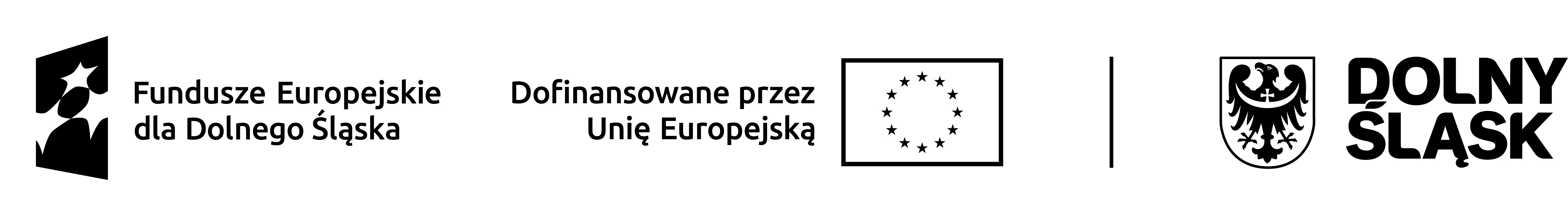 Projekt pn.: Wspieramy jeleniogórskich zawodowcówwspółfinansowany z Europejskiego Funduszu Społecznego PLUS w ramach Funduszy Europejskich 
dla Dolnego Śląska 2021-2027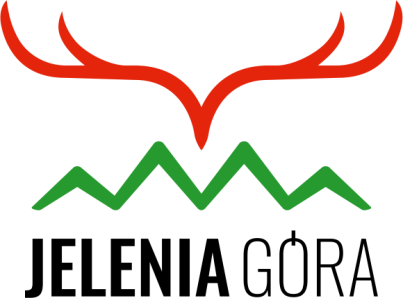 SPECYFIKACJAWARUNKÓW ZAMÓWIENIA(SWZ)Postępowanie o udzielenie zamówienia klasycznego o wartości mniejszej niż progi unijneZatwierdził: Z up. PREZYDENTA MIASTAJELENIEJ GÓRYRenata Kwiatek   							  Zastępca Prezydenta Miasta                                                                                                       Jelenia Góra, dnia  26 czerwca 2024 r.Specyfikacja niniejsza zawiera:TOM I SWZ - INSTRUKCJA DLA WYKONAWCÓWSPIS TREŚCI: 1.  NAZWA I ADRES ZAMAWIAJĄCEGO DANE KONTAKTOWE.	42.  DEFINICJE/PODSTAWY PRAWNE.	43. 	TRYB UDZIELANIA ZAMÓWIENIA.	44. 	OPIS PRZEDMIOTU ZAMÓWIENIA.	45. 	INFORMACJE OGÓLNE 	56. 	ZAMÓWIENIA CZĘŚCIOWE.	57. 	TERMIN WYKONANIA ZAMÓWIENIA 	58.  WARUNKI UDZIAŁU W POSTĘPOWANIU	69.  PODSTAWY WYKLUCZENIA Z POSTĘPOWANIA	610.OŚWIADCZENIA I DOKUMENTY, JAKIE ZOBOWIĄZANI SĄ DOSTARCZYĆ WYKONAWCY W CELU WYKAZANIA BRAKU PODSTAW WYKLUCZENIA (PODMIOTOWE ŚRODKI DOWODOWE)	711.	INFORMACJA DLA WYKONAWCÓW POLEGAJĄCYCH NA ZASOBACH INNYCH PODMIOTÓW  NA ZASADACH OKREŚLONYCH W ART. 118 u.p.z.p 	912.	INFORMACJA DLA WYKONAWCÓW WSPÓLNIE UBIEGAJĄCYCH SIĘ O UDZIELENIE ZAMÓWIENIA 	1013.	WADIUM 	1014.	WYMAGANIA DOTYCZĄCE ZABEZPIECZENIA NALEŻYTEGO WYKONANIA UMOWY	1015.	OPIS SPOSOBU PRZYGOTOWANIA OFERTY:	1016.	SPOSÓB ORAZ TERMIN SKŁADANIA I OTWARCIA OFERT	1217.	TERMIN ZWIĄZANIA Z OFERTĄ	1218.	OPIS SPOSOBU OBLICZENIA CENY 	1319.	KRYTERIA OCENY OFERT	1320.	TRYB OCENY OFERT 	1521.	INFORMACJE O FORMALNOŚCIACH, JAKIE MUSZĄ BYĆ DOPEŁNIONE PO WYBORZE OFERTY W CELU ZAWARCIA UMOWY W SPRAWIE NINIEJSZEGO ZAMOWIENIA	1522.	PROJEKTOWANE POSTANOWIENIA UMOWY W SPRAWIE ZAMÓWIENIA PUBLICZNEGO, KTÓRE ZOSTANA WPROWADZONE DO TREŚCI TEJ UMOWY	1523.	POUCZENIE O ŚRODKACH OCHRONY PRAWNEJ PRZYSŁUGUJĄCYCH WYKONAWCY	1524.INFORMACJA O ŚRODKACH KOMUNIKACJI ELEKTRONICZNEJ, PRZY UŻYCIU KTÓRYCH ZAMAWIAJĄCY BĘDZIE SIĘ KOMUNIKOWAŁ Z WYKONAWCAMI ORAZ INFORMACJE O WYMAGANIACH TECHNICZNYCH I ORGANIZACYJNYCH SPORZĄDZANIA WYSYŁANIA I ODBIERANIA KORESPONDENCJI ELEKTRONICZNEJ	1625. PODWYKONAWSTWO 	1726. KLAUZULA RODO 	1727. WYKAZ ZAŁĄCZNIKÓW DO NINIEJSZEJ IDW.	181.  NAZWA I ADRES ZAMAWIAJĄCEGO DANE KONTAKTOWE.Nazwa oraz adres Zamawiającego: Miasto Jelenia Góra, Pl. Ratuszowy 58, 58-500 Jelenia Góra, Polska.Numer telefonu: 75 75 46 390Adres poczty elektronicznej: zamowieniapubliczne@jeleniagora.plAdres strony internetowej, na której jest prowadzone postępowanie i na której będą udostępniane zmiany i wyjaśnienia treści SWZ oraz inne dokumenty zamówienia bezpośrednio związane z postępowaniem o udzielenie zamówienia: https://platformazakupowa.pl/pn/jeleniagoraDostęp do platformy zakupowej jest bezpłatny. Wskazanie osób do kontaktowania się z Wykonawcami:Osobą upoważnioną przez Zamawiającego do kontaktowania się z Wykonawcami 
jest: Aleksandra Malko, tel. 75 75 46 390, mail: zamowieniapubliczne@jeleniagora.plDni i godziny pracy Zamawiającego: 	- od poniedziałku do środy:	od 7:30 do 15:30,	- w czwartki: 	od 7:30 do 16:30,	      - w piątki: 	                             od 7:30 do 14:30.2. DEFINICJE/PODSTAWY PRAWNE.Za Wykonawcę uważa się osobę fizyczną, osobę prawną albo jednostkę organizacyjną nieposiadającą osobowości prawnej, która oferuje na rynku wykonanie robót budowlanych lub obiektu budowlanego, dostawę produktów lub świadczenie usług lub ubiega się o udzielenie zamówienia publicznego, złożyła ofertę lub zawarła umowę w sprawie zamówienia publicznegoUstawa z dnia 11 września 2019 r. Prawo zamówień publicznych (t.j. Dz. U. z 2023 r., poz. 1605 
z późn. zm.) na potrzeby niniejszej SWZ zwana u.p.z.p.Ustawa z dnia 11 marca 2004 r. o podatku od towarów i usług (t.j. Dz. U. z 2024 r., poz. 361).Ustawa z dnia 23 kwietnia 1964 r. – Kodeks Cywilny (t.j. Dz. U. 2023 r., poz. 1610 z późn. zm.).Ustawa z dnia 10 maja 2018 r. o ochronie danych osobowych (t.j. Dz. U. z 2019 r., poz. 1781).Ustawa z dnia 17 lutego 2005 o informatyzacji działalności podmiotów realizujących zadania publiczne (t.j. Dz. U. 2024 r., poz. 307).Ustawa z dnia 13 kwietnia 2022 r. o szczególnych rozwiązaniach w zakresie przeciwdziałania wspieraniu agresji na Ukrainę oraz służących ochronie bezpieczeństwa narodowego 
(t.j. Dz. U. z 2024 r., poz. 507) na potrzeby niniejszej SWZ zwana „ustawą o przeciwdziałaniu”.Ustawa z dnia 11 stycznia 2018 r. o elektromobilności i paliwach alternatywnych (t.j. Dz. U. z 2023 r., poz. 875 z późn. zm.).Ustawa z dnia 14 grudnia 2016 r. Prawo oświatowe (t.j. Dz. U. z 2024 r., poz. 737).Rozporządzenie Ministra Edukacji i Nauki z dnia 6 października 2023 r. w sprawie kształcenia ustawicznego w formach pozaszkolnych (Dz. U. z 2023 r.,  poz. 2175).Rozporządzenie Ministra Rozwoju i Finansów z dnia 15 grudnia 2017 r. w sprawie bezpieczeństwa i higieny pracy przy użytkowaniu wózków jezdniowych z napędem silnikowym (Dz. U. z 2020 r., 
poz. 852).Rozporządzenie Ministra Klimatu i Środowiska z dnia 1 lipca 2022 r. w sprawie szczegółowych zasad stwierdzania posiadania kwalifikacji przez osoby zajmujące się eksploatacją urządzeń, instalacji i sieci (Dz. U. z 2022 r., poz. 1392). Rozporządzenie Ministra Finansów z dnia 20 grudnia 2013 r. w sprawie zwolnień od podatku 
od towarów i usług oraz warunków stosowania tych zwolnień (Dz. U. z 2023 r., poz. 955 z późn. zm.).Rozporządzenie Ministra Rozwoju, Pracy i Technologii z dnia 23 grudnia 2020 r. w sprawie podmiotowych środków dowodowych oraz innych dokumentów lub oświadczeń, jakich może żądać zamawiający od wykonawcy (Dz. U. z 2020 r., poz. 2415 z późn. zm.).3. 	TRYB UDZIELANIA ZAMÓWIENIA.Niniejsze postępowanie prowadzone jest w trybie podstawowym na podstawie art. 275 pkt 1 u.p.z.p. z uwzględnieniem przepisów Działu IV Rozdziału 4 (zamówienia na usługi społeczne - art. 359-361).  Zamawiający nie przewiduje wyboru najkorzystniejszej oferty z możliwością prowadzenia negocjacji.4. 	OPIS PRZEDMIOTU ZAMÓWIENIA.Przedmiotem zamówienia jest usługa polegająca na zorganizowaniu i przeprowadzeniu kursów/szkoleń dla uczniów i nauczycieli z pięciu Zespołów Szkół zlokalizowanych na terenie Miasta Jelenia Góra prowadzących kształcenie zawodowe tj.:Zespół Szkół Elektronicznych im. Obrońców Poczty Polskiej, ul. Grunwaldzka 64a, 
58-506 Jelenia Góra;Zespół Szkół Technicznych i Branżowych im. Stanisława Staszica „Handlówka”, ul.1 Maja 39/41, 
58-500 Jeleniej Górze;Zespół Szkół Przyrodniczo-Usługowych i Bursy Szkolnej, ul. Leśna 5, 58-560 Jelenia Góra;Zespół Szkół Ekonomiczno-Turystycznych im. Unii Europejskiej, ul. Piłsudskiego 27, 
58-500 Jelenia Góra;Zespół Szkół Technicznych „Mechanik”, ul. Obrońców Pokoju 10, 58-500 Jelenia Góra.Zamówienie realizowane jest w ramach projektu pn.: „Wspieramy jeleniogórskich zawodowców" FEDS.08.01.IZ.00-0021/23 współfinansowanego przez Unię Europejską ze środków Europejskiego Funduszu Społecznego PLUS w ramach Funduszy Europejskich dla Dolnego Śląska 2021-2027, Priorytet 8 „Fundusze Europejskie dla edukacji na Dolnym Śląsku”, Działanie 8.1 „Dostęp do edukacji”.Zamówienie podzielone jest na 11 (jedenaście) części. Zamawiający dopuszcza możliwość składania ofert częściowych obejmujących jedną lub więcej części przedmiotu zamówienia:Opis przedmiotu zamówienia zawarty jest w Tomie III Specyfikacji Warunków Zamówienia.Przedmiot zamówienia opisany jest następującymi kodami ze Wspólnego Słownika Zamówień CPV: Główny przedmiot:80500000-9 -  Usługi szkolenioweDodatkowe przedmioty:80510000-2 -  Usługi szkolenia specjalistycznego 80530000-8  - Usługi szkolenia zawodowego 5. 	INFORMACJE OGÓLNE (DOTYCZY WSZYSTKICH CZĘŚCI):Zamawiający nie przewiduje udzielenia dotychczasowemu Wykonawcy zamówienia podstawowego, zamówień, o których mowa w art. 214 ust. 1 pkt 7 u.p.z.p.Zamawiający nie dopuszcza składania ofert wariantowych.Zamawiający nie prowadzi postępowania w celu zawarcia umowy ramowej.Zamawiający nie przewiduje zastosowania aukcji elektronicznej.Zamawiający nie przewiduje złożenia oferty w postaci katalogów elektronicznych.Zamawiający nie przewiduje zwrotu kosztów udziału w postępowaniu. Zamawiający nie przewiduje możliwości rozliczenia w walutach obcych. Wszelkie rozliczenia związane z realizacją zamówienia publicznego, którego dotyczy niniejsza SWZ dokonywane będą w PLN. Zamawiający nie zastrzega wykonania zamówienia wyłącznie przez Wykonawców, o których mowa w art. 94 u.p.z.p. Zamawiający nie określa dodatkowych wymagań związanych z zatrudnianiem osób, o których mowa w art. 96 ust. 2 pkt 2 u.p.z.p.Zamawiający nie przewiduje wizji lokalnej.6. 	ZAMÓWIENIA CZĘŚCIOWE Zamawiający dopuszcza możliwość składania ofert częściowych, na dowolną ilość części lub całość przedmiotu zamówienia.Zamówienie podzielone jest na jedenaście (11) części (wskazane w pkt 4.3) - zakres przedmiotu zamówienia, odrębny dla każdej z części, został szczegółowo opisany w Tomie III SWZ „Opis przedmiotu Zamówienia”.7. 	TERMIN WYKONANIA ZAMÓWIENIAod daty zawarcia umowy do dnia 29.05.2026 r. z zastrzeżeniem, iż kurs/szkolenie musi odbyć się zgodnie z ramowym harmonogramem realizacji kursów/szkoleń - w przypadku części 1, 4;od daty zawarcia umowy do dnia 30.06.2025 r. z zastrzeżeniem, iż kurs/szkolenie musi odbyć się zgodnie z ramowym harmonogramem realizacji kursów/szkoleń - w przypadku części 2, 3, 5, 6, 9;od daty zawarcia umowy do dnia 31.12.2024 r. z zastrzeżeniem, iż kurs/szkolenie musi odbyć się zgodnie z ramowym harmonogramem realizacji kursów/szkoleń - w przypadku części 7, 10, 11;od daty zawarcia umowy do dnia 31.12.2025 r. z zastrzeżeniem, iż kurs/szkolenie musi odbyć się zgodnie z ramowym harmonogramem realizacji kursów/szkoleń - w przypadku części 8. WARUNKI UDZIAŁU W POSTĘPOWANIU (DOTYCZY WSZYSTKICH CZĘŚCI):O udzielenie zamówienia mogą ubiegać się Wykonawcy, którzy:- nie podlegają wykluczeniu;- spełniają warunki udziału w postępowaniu.8.1. Warunki udziału w postępowaniu. Wykonawcy ubiegający się o zamówienie publiczne muszą spełniać niżej wymienione warunki udziału w postępowaniu dotyczące: zdolności do występowania w obrocie gospodarczym (DOTYCZY WSZYSTKICH CZĘŚCI):Zamawiający nie stawia konkretnego warunku w tym zakresie. uprawnień do prowadzenia określonej działalności gospodarczej lub zawodowej, o ile wynika to z odrębnych przepisów (DOTYCZY WSZYSTKICH CZĘŚCI):Wykonawca musi posiadać wpis do Rejestru Instytucji Szkoleniowych (RIS) lub wpis do Instytucji Szkolnictwa Wyższego lub wpis do Rejestru Szkół i Placówek Oświatowych (RSPO) lub inne nabyte kwalifikacje, np. uprawnienia edukatorskie, egzaminatora, eksperta, trenera itp. dotyczące tematyki kursu/szkolenia i uprawniające do prowadzenia kursów/szkoleń.sytuacji ekonomicznej lub finansowej (DOTYCZY WSZYSTKICH CZĘŚCI):Zamawiający nie stawia konkretnego warunku w tym zakresie.zdolności technicznej lub zawodowej (ODPOWIEDNIO DO CZĘŚCI):Część 1: Wykonawca musi dysponować co najmniej jedną (1) osobą zdolną do wykonania przedmiotowej części zamówienia, która zrealizowała co najmniej dwie usługi przeprowadzenia kursu szkolenia operatora wózków widłowych.Część 2: Wykonawca musi dysponować co najmniej jedną (1) osobą zdolną do wykonania przedmiotowej części zamówienia, która zrealizowała co najmniej dwie usługi przeprowadzenia kursu szkolenia w zakresie mocowania ładunku.Część 3: Wykonawca musi dysponować co najmniej jedną (1) osobą zdolną do wykonania przedmiotowej części zamówienia, która zrealizowała co najmniej dwie usługi przeprowadzenia kursu szkolenia w zakresie pilota wycieczek.Część 4: Wykonawca musi dysponować co najmniej jedną (1) osobą zdolną do wykonania przedmiotowej części zamówienia, która zrealizowała co najmniej dwie usługi przeprowadzenia kursu szkolenia „Stowarzyszenia Elektryków Polskich (SEP) 1 kV – uprawnienia elektryka eksploatacja urządzeń, instalacji i sieci elektroenergetycznych do 1 kV".Część 5: Wykonawca musi dysponować co najmniej jedną (1) osobą zdolną do wykonania przedmiotowej części zamówienia, która zrealizowała co najmniej dwie usługi przeprowadzenia kursu w zakresie programowania obiektowego.Część 6: Wykonawca musi dysponować co najmniej jedną (1) osobą zdolną do wykonania przedmiotowej części zamówienia, która zrealizowała co najmniej dwie usługi przeprowadzenia kursu szkolenia Pilarz - drwal.Część 7: Wykonawca musi dysponować co najmniej jedną (1) osobą zdolną do wykonania przedmiotowej części zamówienia, która zrealizowała co najmniej dwie usługi przeprowadzenia kursu szkolenia operatora koparko-ładowarki klasa III.Część 8: Wykonawca musi dysponować co najmniej jedną (1) osobą zdolną do wykonania przedmiotowej części zamówienia, która zrealizowała co najmniej dwie usługi przeprowadzenia kursu szkolenia w zakresie stylizacji paznokci.Część 9: Wykonawca musi dysponować co najmniej jedną (1) osobą zdolną do wykonania przedmiotowej części zamówienia, która zrealizowała co najmniej dwie usługi przeprowadzenia kursu szkolenia w zakresie przedłużania rzęs.Część 10: Wykonawca musi dysponować co najmniej jedną (1) osobą zdolną do wykonania przedmiotowej części zamówienia, która zrealizowała co najmniej dwie usługi przeprowadzenia kursu szkolenia w zakresie administracji systemem Linux. Część 11: Wykonawca musi dysponować co najmniej jedną (1) osobą zdolną do wykonania przedmiotowej części zamówienia, która zrealizowała co najmniej dwie usługi przeprowadzenia kursu szkolenia w zakresie „Mikro Tik MTCNA”.Zamawiający, w stosunku do Wykonawców wspólnie ubiegających się o udzielenie zamówienia, w odniesieniu do warunku dotyczącego uprawnień do prowadzenia określonej działalności gospodarczej lub zawodowej – uzna za spełniony w przypadku jeżeli co najmniej jeden z Wykonawców wspólnie ubiegających się o udzielenie zamówienia posiada uprawnienia do prowadzenia określonej działalności gospodarczej lub zawodowej i zrealizuje usługi, do których realizacji te uprawnienia są wymagane.Zamawiający, w stosunku do Wykonawców wspólnie ubiegających się o udzielenie zamówienia, w odniesieniu do warunku dotyczącego zdolności technicznej lub zawodowej – uzna za spełniony w przypadku łącznego wykazania spełnienia warunku przez Wykonawców.Zamawiający może na każdym etapie postępowania uznać, że Wykonawca nie posiada wymaganych zdolności, jeżeli posiadanie przez Wykonawcę sprzecznych interesów, w szczególności zaangażowanie zasobów technicznych lub zawodowych Wykonawców w inne przedsięwzięcia gospodarcze Wykonawcy może mieć negatywny wpływ na realizację zamówienia.PODSTAWY WYKLUCZENIA Z POSTĘPOWANIA (DOTYCZY WSZYSTKICH CZĘŚCI)Z postępowania o udzielenie zamówienia wyklucza się Wykonawców, w stosunku do których zachodzą okoliczności wskazane w:art. 108 ust. 1 u.p.z.p.,art. 7 ust. 1 „ustawy o przeciwdziałaniu”.Dodatkowo Zamawiający wykluczy Wykonawcę: na podstawie art. 109 ust. 1 pkt 4 u.p.z.p. – w stosunku do którego otwarto likwidację, ogłoszono upadłość, którego aktywami zarządza likwidator lub sąd, zawarł układ z wierzycielami, którego działalność gospodarcza jest zawieszona albo znajduje się on w innej tego rodzaju sytuacji wynikającej z podobnej procedury przewidzianej w przepisach miejsca wszczęcia tej procedury.  9.3    Wykluczenie Wykonawcy następuje na podstawie przesłanek określonych w art. 111 u.p.z.p.9.4   Wykonawca nie podlega wykluczeniu w okolicznościach określonych w art. 108 ust. 1 pkt 1, 2, 5   oraz w art. 109 ust. 1 pkt 4 u.p.z.p., jeżeli udowodni Zamawiającemu, że spełnił łącznie przesłanki wskazane w art. 110 ust. 2  u.p.z.p.Zamawiający oceni, czy podjęte przez Wykonawcę czynności, o których mowa w art. 110 
ust. 2 u.p.z.p. są wystarczające do wykazania jego rzetelności, uwzględniając wagę i szczególne okoliczności czynu Wykonawcy. Jeżeli podjęte przez Wykonawcę czynności nie są wystarczające 
do wykazania jego rzetelności, Zamawiający wyklucza Wykonawcę.Zamawiający może wykluczyć Wykonawcę na każdym etapie postępowania o udzielenie zamówienia.OŚWIADCZENIA I DOKUMENTY, JAKIE ZOBOWIĄZANI SĄ DOSTARCZYĆ WYKONAWCY W CELU WYKAZANIA BRAKU PODSTAW WYKLUCZENIA Z POSTĘPOWANIA (PODMIOTOWE ŚRODKI DOWODOWE) - (DOTYCZY WSZYSTKICH CZĘŚCI) Podmiotowe środki dowodowe oraz inne dokumenty lub oświadczenia, o których mowa w SWZ składa się w formie elektronicznej (tj. w postaci elektronicznej opatrzonej kwalifikowanym podpisem elektronicznym) lub w postaci elektronicznej opatrzonej podpisem zaufanym lub elektronicznym podpisem osobistym – w zakresie i w sposób określony w przepisach wydanych na podstawie art. 70 u.p.z.p., w powiązaniu z § 15 Rozporządzenia w sprawie podmiotowych środków dowodowych.Na podstawie art. 125 ust. 1 u.p.z.p. w celu wykazania wstępnego potwierdzenia, że Wykonawca nie podlega wykluczeniu z postępowania należy złożyć wraz z ofertą aktualne na dzień składania ofert oświadczenie zgodne z treścią załącznika nr 2 do Tomu I SWZ.Oświadczenie, o którym mowa powyżej składa Wykonawca, każdy z Wykonawców wspólnie ubiegających się o udzielenie zamówienia, podmiot  na którego zasobach polega Wykonawca.Na wezwanie Zamawiającego za pośrednictwem platformy zakupowej Wykonawca, którego oferta została najwyżej oceniona zobowiązany jest do złożenia w terminie wskazanym w wezwaniu (ustawowym nie krótszym niż 5 dni), aktualnych na dzień złożenia następujących dokumentów i oświadczeń:W celu potwierdzenia spełniania przez Wykonawcę warunków udziału w postępowaniu     należy złożyć w zakresie:zdolności do występowania w obrocie gospodarczym (DOTYCZY WSZYSTKICH CZĘŚCI):z uwagi na brak postawionego warunku Zamawiający odstępuje od żądania dowodów
w przedmiotowym zakresie;uprawnień do prowadzenia określonej działalności gospodarczej lub zawodowej, o ile wynika to z odrębnych przepisów (DOTYCZY WSZYSTKICH CZĘŚCI):Wpis do Rejestru Instytucji Szkoleniowych (RIS) lub wpis do Instytucji Szkolnictwa Wyższego lub wpis do Rejestru Szkół i Placówek Oświatowych (RSPO) lub inne nabyte kwalifikacje, np. uprawnienia edukatorskie, egzaminatora, eksperta, trenera itp. dotyczące tematyki kursu/szkolenia i uprawniające do prowadzenia kursów/szkoleń;sytuacji ekonomicznej lub finansowej (DOTYCZY WSZYSTKICH CZĘŚCI):z uwagi na brak postawionego warunku Zamawiający odstępuje od żądania dowodów
w przedmiotowym zakresie;zdolności technicznej lub zawodowej (DOTYCZY WSZYSTKICH CZĘŚCI odpowiednio 
do przedmiotu zamówienia objętego daną częścią):wykaz osób, skierowanych przez Wykonawcę do realizacji zamówienia publicznego, w szczególności odpowiedzialnych za świadczenie usług, kontrolę jakości lub kierowanie robotami budowlanymi, wraz z informacjami na temat ich kwalifikacji zawodowych, uprawnień, doświadczenia i wykształcenia niezbędnych do wykonania zamówienia publicznego, a także zakresu wykonywanych przez nie czynności oraz informacją o podstawie do dysponowania tymi osobami – zgodnie z treścią załącznika nr 3 do Tomu I SWZ.W celu potwierdzenia  braku podstaw do wykluczenia z postępowania, o których mowa w art. 108 ust. 1 u.p.z.p., art. 7 ust. 1 „ustawy o przeciwdziałaniu” oraz w art. 109 ust. 1 pkt 4 u.p.z.p. Oświadczenie Wykonawcy o aktualności informacji zawartych w oświadczeniu, o którym mowa w art. 125 ust. 1 u.p.z.p., w zakresie podstaw wykluczenia z postępowania
wskazanych przez Zamawiającego – zgodnie z treścią załącznika nr 4 do Tomu I SWZ.Oświadczenie, o którym mowa powyżej składa Wykonawca, każdy z Wykonawców wspólnie ubiegających się o udzielenie zamówienia, podmiot  na którego zasobach polega Wykonawca.Oświadczenie Wykonawcy, w zakresie art. 108 ust. 1 pkt. 5 u.p.z.p. o braku przynależności do tej samej grupy kapitałowej w rozumieniu ustawy z dnia 16 lutego 2007 r. o ochronie konkurencji i konsumentów (t.j. Dz.U. z 2024 r., poz. 594) z innym Wykonawcą, który złożył odrębną ofertę, ofertę częściową albo oświadczenie o przynależności do tej samej grupy kapitałowej wraz z dokumentami lub informacjami potwierdzającymi przygotowanie oferty, oferty częściowej niezależnie od innego Wykonawcy należącego do tej samej grupy kapitałowej – zgodnie z załącznikiem nr 5 do Tomu I SWZ.Odpis lub informacja z Krajowego Rejestru Sądowego lub z centralnej ewidencji i informacji o działalności gospodarczej, w zakresie art. 109 ust. 1 pkt 4 ustawy sporządzonych nie wcześniej niż 3 miesiące przed jej złożeniem, jeżeli odrębne przepisy wymagają wpisu do rejestru lub ewidencji.Jeżeli Wykonawca ma siedzibę lub miejsce zamieszkania poza terytorium Rzeczypospolitej Polskiej zamiast dokumentu, o którym mowa w pkt 10.2.2 ppkt 3), składa dokument lub dokumenty wystawione w kraju, w którym Wykonawca ma siedzibę lub miejsce zamieszkania, potwierdzające, że nie otwarto likwidacji, nie ogłoszono upadłości, jego aktywami nie zarządza likwidator lub sąd, nie zawarł układu z wierzycielami, jego działalność gospodarcza nie jest zawieszona ani nie znajduje się on w innej tego rodzaju sytuacji wynikającej z podobnej procedury przewidzianej w przepisach miejsca wszczęcia tej procedury wystawione nie wcześniej niż 3 miesiące przed upływem ich złożeniem.Jeżeli w kraju, w którym Wykonawca ma siedzibę lub miejsce zamieszkania lub miejsce zamieszkania ma osoba, której dokument dotyczy, nie wydaje się dokumentów, o których mowa w § 4 ust. 1 Rozporządzenia Ministra Rozwoju, Pracy i Technologii z dnia 23 grudnia 2020 r. w sprawie podmiotowych środków dowodowych oraz innych dokumentów
lub oświadczeń, jakich może żądać Zamawiający od Wykonawcy (Dz. U. z 2020 r., 
poz. 2415 z późn. zm.), lub gdy dokumenty te nie odnoszą się do wszystkich przypadków, 
o których mowa ww. Rozporządzeniu, zastępuje się je odpowiednio w całości lub w części dokumentem zawierającym odpowiednio oświadczenie Wykonawcy, ze wskazaniem osoby albo osób uprawnionych do jego reprezentacji, lub oświadczenie osoby, której dokument miał dotyczyć, złożone pod przysięgą, lub, jeżeli w kraju, w którym Wykonawca 
ma siedzibę lub miejsce zamieszkania lub miejsce zamieszkania ma osoba, której dokument miał dotyczyć, nie ma przepisów o oświadczeniu pod przysięgą, złożone przed organem sądowym lub administracyjnym, notariuszem, organem samorządu zawodowego 
lub gospodarczego, właściwym ze względu na siedzibę lub miejsce zamieszkania Wykonawcy lub miejsce zamieszkania osoby, której dokument miał dotyczyć.Wyżej wymienione dokumenty muszą być wystawione nie wcześniej niż 3 miesiące przed ich złożeniem.Jeżeli wykaz, oświadczenia lub inne złożone przez Wykonawcę dokumenty, o których mowa w pkt 10.2.1 SWZ budzą wątpliwości Zamawiającego, może on zwrócić się bezpośrednio 
do właściwego podmiotu o dodatkowe informacje lub dokumenty w tym zakresie.Wykonawca nie jest obowiązany do złożenia oświadczeń lub dokumentów potwierdzających okoliczności, o których mowa w pkt 10.2.2 pkt 3) SWZ, jeżeli Zamawiający posiada oświadczenia lub dokumenty dotyczące tego Wykonawcy lub może je uzyskać za pomocą bezpłatnych i ogólnodostępnych baz danych, w szczególności rejestrów publicznych w rozumieniu ustawy z dnia 17 lutego 2005 r. o informatyzacji działalności podmiotów realizujących zadania publiczne,
o ile Wykonawca wskaże dane umożliwiające dostęp do tych środków w pkt 13 Formularza oferty.Wykonawca nie jest zobowiązany do złożenia podmiotowych środków dowodowych, które Zamawiający posiada, jeżeli Wykonawca wskaże te środki oraz potwierdzi ich prawidłowość i aktualność. INFORMACJA DLA WYKONAWCÓW POLEGAJĄCYCH NA ZASOBACH INNYCH PODMIOTÓW 
NA ZASADACH OKREŚLONYCH W ART. 118 u.p.z.p. (DOTYCZY WSZYSTKICH CZĘŚCI)Wykonawca może w celu potwierdzenia spełniania warunków udziału w postępowaniu, w stosownych sytuacjach oraz w odniesieniu do konkretnego zamówienia, lub jego części, polegać na zdolnościach technicznych lub zawodowych lub sytuacji finansowej lub ekonomicznej podmiotów udostępniających zasoby, niezależnie od charakteru prawnego łączących go z nimi stosunków prawnych.W odniesieniu do warunków dotyczących wykształcenia, kwalifikacji zawodowych lub doświadczenia Wykonawcy mogą polegać na zdolnościach podmiotów udostępniających zasoby, jeśli podmioty 
te wykonują usługi, do realizacji których te zdolności są wymagane.Wykonawca, który polega na zdolnościach lub sytuacji podmiotów udostępniających zasoby, składa, wraz z ofertą, zobowiązanie podmiotu udostępniającego zasoby do oddania mu do dyspozycji niezbędnych zasobów na potrzeby realizacji danego zamówienia lub inny podmiotowy środek dowodowy potwierdzający, że Wykonawca realizując zamówienie, będzie dysponował niezbędnymi zasobami tych podmiotów – zgodnie z treścią załącznika nr 6
do Tomu I SWZ. Dokument, o którym mowa powyżej należy złożyć w formie elektronicznej (tj. w postaci elektronicznej opatrzonej kwalifikowanym podpisem elektronicznym) lub w postaci elektronicznej opatrzonej podpisem zaufanym lub elektronicznym podpisem osobistym.Zobowiązanie podmiotu udostępniającego zasoby, o którym mowa w pkt 11.3, potwierdza, że stosunek łączący Wykonawcę z podmiotami udostępniającymi zasoby gwarantuje rzeczywisty dostęp do tych zasobów oraz określa w szczególności: zakres dostępnych wykonawcy zasobów podmiotu udostępniającego zasoby; sposób i okres udostępnienia Wykonawcy i wykorzystania przez niego zasobów podmiotu udostępniającego te zasoby przy wykonywaniu zamówienia; czy i w jakim zakresie podmiot udostępniający zasoby, na zdolnościach którego Wykonawca polega w odniesieniu do warunków udziału w postępowaniu dotyczących wykształcenia, kwalifikacji zawodowych lub doświadczenia, zrealizuje usługi, których wskazane zdolności dotyczą.Podmiot, który zobowiązał się do udostępnienia zasobów, odpowiada solidarnie z Wykonawcą, który polega na jego sytuacji finansowej lub ekonomicznej, za szkodę poniesioną przez Zamawiającego powstałą wskutek nieudostępnienia tych zasobów, chyba że za nieudostępnienie zasobów podmiot ten nie ponosi winy - nie dotyczy niniejszego postępowania.Jeżeli zdolności techniczne lub zawodowe, sytuacja ekonomiczna lub finansowa podmiotu udostępniającego zasoby nie potwierdzają spełniania przez Wykonawcę warunków udziału w postępowaniu lub zachodzą wobec tego podmiotu podstawy wykluczenia, Zamawiający żąda, aby Wykonawca w terminie określonym przez Zamawiającego zastąpił ten podmiot innym podmiotem lub podmiotami albo wykazał, że samodzielnie spełnia warunki udziału w postępowaniu.Jeżeli Wykonawca na etapie składania ofert wykaże samodzielne spełnianie warunków udziału w postępowaniu, nie może na etapie późniejszym (uzupełniania dokumentów) powołać się w tym względzie na potencjał podmiotu trzeciego. INFORMACJA DLA WYKONAWCÓW WSPÓLNIE UBIEGAJĄCYCH SIĘ O UDZIELENIE ZAMÓWIENIA (DOTYCZY WSZYSTKICH CZĘŚCI) Wykonawcy mogą wspólnie ubiegać się o zamówienie.Wykonawcy wspólnie ubiegający się o udzielenie zamówienia ustanawiają Pełnomocnika do reprezentowania ich w niniejszym postępowaniu albo reprezentowania ich w postępowaniu i zawarcia umowy w sprawie zamówienia publicznego. Zaleca się, aby Pełnomocnikiem był jeden z Wykonawców wspólnie ubiegających się o udzielenie zamówienia. Pełnomocnictwo winno być załączone do oferty. Wszelka korespondencja prowadzona będzie wyłącznie z Pełnomocnikiem.Wykonawcy wspólnie ubiegający się o zamówienie na podstawie art. 117 ust. 4 u.p.z.p składają wraz z ofertą oświadczenie, z którego wynika, jaki zakres przedmiotu zamówienia wykonają poszczególni Wykonawcy – zgodnie z treścią załącznika nr 7 do Tomu I SWZ.Oświadczenie, o którym mowa powyżej należy złożyć w formie elektronicznej (tj. w postaci elektronicznej opatrzonej kwalifikowanym podpisem elektronicznym) lub w postaci elektronicznej opatrzonej podpisem zaufanym lub elektronicznym podpisem osobistym.12.5 Oświadczenia i dokumenty potwierdzające brak podstaw do wykluczenia z postępowania składa każdy z Wykonawców wspólnie ubiegających się o zamówienie. WADIUM (DOTYCZY WSZYSTKICH CZĘŚCI) Zamawiający nie wymaga wniesienia wadium. WYMAGANIA DOTYCZĄCE ZABEZPIECZENIA NALEŻYTEGO WYKONANIA UMOWY(DOTYCZY WSZYSTKICH CZĘŚCI)  Zamawiający nie wymaga wniesienia zabezpieczenia należytego wykonania umowy. OPIS SPOSOBU PRZYGOTOWANIA OFERTY (DOTYCZY WSZYSTKICH CZĘŚCI)Wymagania podstawowe.Do przygotowania oferty konieczne jest posiadanie przez osobę upoważnioną do reprezentowania Wykonawcy kwalifikowanego podpisu elektronicznego lub podpisu zaufanego lub podpisu osobistego (elektronicznego).Wykonawca może złożyć oferty na dowolną ilość części, z zastrzeżeniem pkt 15.1 c).Wykonawca może złożyć tylko jedną ofertę na daną część zamówienia.Treść złożonej oferty musi odpowiadać treści Specyfikacji Warunków Zamówienia. Zamawiający zaleca wykorzystywanie formularzy przekazanych przez Zamawiającego. Dopuszcza się w ofercie złożenie załączników opracowanych przez Wykonawcę, pod warunkiem, że ich treść będzie zgodna z treścią formularzy opracowanych przez Zamawiającego.Oferta (oraz załączniki do niej) musi być podpisana przez osoby upoważnione do reprezentowania Wykonawcy (Wykonawców wspólnie ubiegających się o udzielenie zamówienia). Oznacza to, iż jeżeli z dokumentu(ów) określającego(ych) status prawny Wykonawcy lub pełnomocnictwa (pełnomocnictw) wynika, iż do reprezentowania Wykonawcy upoważnionych jest łącznie kilka osób, dokumenty wchodzące w skład oferty muszą być podpisane przez wszystkie te osoby.Upoważnienie osób podpisujących ofertę (oraz załączników do niej) musi bezpośrednio wynikać z dokumentów dołączonych do oferty. Oznacza to, że jeżeli upoważnienie takie nie wynika wprost z dokumentu stwierdzającego status prawny Wykonawcy, to do oferty należy dołączyć pełnomocnictwo wystawione przez osoby do tego upoważnione. Pełnomocnictwo musi być załączone do oferty i przekazane w formie elektronicznej (tj. w postaci elektronicznej opatrzonej kwalifikowanym podpisem elektronicznym) lub w postaci elektronicznej opatrzonej podpisem zaufanym lub elektronicznym podpisem osobistym.Oferta powinna być sporządzona  w języku polskim w sposób czytelny. Dokumenty sporządzone w języku obcym, muszą być złożone wraz z tłumaczeniem na język polski.Koszty przygotowania oferty ponosi Wykonawca.  15.2 Forma oferty:Ofertę oraz załączniki do niej składa się pod rygorem nieważności w formie elektronicznej opatrzonej kwalifikowanym podpisem elektronicznym lub w postaci elektronicznej opatrzonej podpisem zaufanym lub podpisem osobistym (elektronicznym).W procesie składania oferty w tym podmiotowych środków dowodowych na platformie, kwalifikowany podpis elektroniczny lub podpis zaufany lub podpis osobisty (elektroniczny) Wykonawca składa bezpośrednio na dokumencie, który następnie przesyła do systemu.Podpisy kwalifikowane wykorzystywane przez Wykonawców do podpisywania wszelkich plików muszą spełniać wymagania “Rozporządzenia Parlamentu Europejskiego i Rady w sprawie identyfikacji elektronicznej i usług zaufania w odniesieniu do transakcji elektronicznych na rynku wewnętrznym (eIDAS) (UE) nr 910/2014 - od 1 lipca 2016 roku”.W przypadku wykorzystania formatu podpisu XAdES zewnętrzny. Zamawiający wymaga dołączenia odpowiedniej ilości plików tj. podpisywanych plików z danymi oraz plików podpisu w formacie XAdES.Poświadczenia za zgodność z oryginałem dokonuje odpowiednio Wykonawca, podmiot na którego zdolnościach lub sytuacji polega Wykonawca, Wykonawcy wspólnie ubiegający się o udzielenie zamówienia publicznego albo Podwykonawca, w zakresie dokumentów, które każdego z nich dotyczą. Poprzez oryginał należy rozumieć dokument podpisany kwalifikowanym podpisem elektronicznym lub podpisem zaufanym lub podpisem osobistym przez osobę/osoby upoważnioną/upoważnione. Poświadczenie za zgodność z oryginałem następuje w formie elektronicznej podpisane kwalifikowanym podpisem elektronicznym lub postaci elektronicznej podpisanej podpisem zaufanym lub podpisem osobistym przez osobę/osoby upoważnioną/upoważnione.Zgodnie z definicją dokumentu elektronicznego z art. 3 ust. 2 Ustawy o informatyzacji działalności podmiotów realizujących zadania publiczne, opatrzenie pliku zawierającego skompresowane dane kwalifikowanym podpisem elektronicznym jest jednoznaczne z podpisaniem oryginału dokumentu, z wyjątkiem kopii poświadczonych odpowiednio przez innego Wykonawcę ubiegającego się wspólnie z nim o udzielenie zamówienia, przez podmiot na którego zdolnościach lub sytuacji polega Wykonawca, albo przez Podwykonawcę.Maksymalny rozmiar jednego pliku przesyłanego za pośrednictwem dedykowanych formularzy do: złożenia, zmiany, wycofania oferty wynosi 150 MB natomiast przy komunikacji z Zamawiającym wielkość jednego pliku  to maksymalnie 500 MB. Ilość plików załączanych może być nieograniczona.Zamawiający zwraca uwagę na ograniczenia wielkości plików podpisywanych profilem zaufanym, który wynosi maksymalnie 10MB, oraz na ograniczenie wielkości plików podpisywanych w aplikacji eDoApp służącej do składania podpisu osobistego, który wynosi maksymalnie 5MB.Zamawiający zaleca aby w przypadku podpisywania pliku przez kilka osób, stosować podpisy tego samego rodzaju. Podpisywanie różnymi rodzajami podpisów np. osobistym 
i kwalifikowanym może doprowadzić do problemów w weryfikacji plików. Zamawiający zaleca, aby Wykonawca z odpowiednim wyprzedzeniem przetestował możliwość prawidłowego wykorzystania wybranej metody podpisania plików oferty.Jeśli Wykonawca pakuje dokumenty np. w plik o rozszerzeniu .zip, zaleca się wcześniejsze podpisanie każdego ze skompresowanych plików. Zamawiający zaleca aby nie wprowadzać jakichkolwiek zmian w plikach po podpisaniu ich podpisem kwalifikowanym. Może to skutkować naruszeniem integralności plików co równoważne będzie z koniecznością odrzucenia oferty.Zawartość oferty: Tajemnica przedsiębiorstwa.Zgodnie z art. 18 ust. 3 u.p.z.p nie ujawnia się informacji stanowiących tajemnicę przedsiębiorstwa, w rozumieniu przepisów o zwalczeniu nieuczciwej konkurencji. Jeżeli Wykonawca, nie później niż w terminie składania ofert, w sposób nie budzący wątpliwości zastrzegł, że nie mogą być one udostępniane oraz wykazał, załączając stosowne wyjaśnienie iż zastrzeżone informacje stanowią tajemnicę przedsiębiorstwa. Na platformie zakupowej w formularzu oferty w części dotyczącej składania oferty znajduje się miejsce wyznaczone do dołączenia części oferty stanowiącej tajemnicę przedsiębiorstwa.Wykonawca nie może zastrzec informacji, o których mowa w art. 222 ust. 5 u.p.z.p. SPOSÓB ORAZ TERMIN SKŁADANIA I OTWARCIA OFERT (DOTYCZY WSZYSTKICH CZĘŚCI)Miejsce i termin składania ofert:Miejscem składania ofert jest platforma zakupowa Miasta Jelenia Góra dostępna pod adresem: https://platformazakupowa.pl/pn/jeleniagora Kompletną ofertę, o której mowa w pkt 15.3 należy złożyć w formie elektronicznej za pośrednictwem platformy zakupowej nie później niż do dnia 09.07.2024 r. do godziny 10:00.Po wypełnieniu Formularza składania oferty i załadowaniu wszystkich wymaganych      załączników należy kliknąć przycisk „Przejdź do podsumowania”.Oferta składana elektronicznie musi zostać podpisana elektronicznym podpisem  Kwalifikowanym lub podpisem zaufanym lub podpisem osobistym (elektronicznym).W procesie składania oferty za pośrednictwem platformazakupowa.pl Wykonawca powinien złożyć podpis bezpośrednio na dokumencie przesyłanym za pośrednictwem platforma zakupowa.pl. Zalecamy stosowanie podpisu na każdym załączonym pliku osobno, w szczególności wskazanych w art. 63 ust. 1 oraz ust. 2 u.p.z.p., gdzie zaznaczono, iż oferty sporządza się, pod rygorem nieważności, w postaci lub w formie elektronicznej i opatruje się kwalifikowanym podpisem elektronicznym, podpisem zaufanym lub podpisem osobistym (ze znacznikiem czasu).Za datę przekazania oferty przyjmuje się datę jej przekazania w systemie (platforma zakupowa.pl) w drugim kroku składania oferty poprzez kliknięcie przycisku “Złóż ofertę” 
i wyświetlenie się komunikatu, że oferta została zaszyfrowana i złożona.Wykonawca, za pośrednictwem platformazakupowa.pl może przed upływem terminu do składania ofert zmienić lub wycofać ofertę. Sposób dokonywania zmiany lub wycofania oferty 
zamieszczono w instrukcji zamieszczonej na stronie internetowej pod adresem: https://platformazakupowa.pl/strona/45-instrukcje.Zamawiający odrzuci ofertę złożoną po terminie składania ofert.Termin otwarcia ofert:Otwarcie ofert nastąpi w dniu 09.07.2024 r. o godzinie 10:15 za pośrednictwem platformazakupowa.pl. W przypadku awarii systemu teleinformatycznego, która spowoduje brak możliwości otwarcia ofert w terminie określonym przez Zamawiającego, otwarcie ofert następuje niezwłocznie po usunięciu awarii.Zamawiający poinformuje o zmianie terminu otwarcia ofert na stronie internetowej prowadzonego postępowania.Zamawiający najpóźniej przed otwarciem ofert udostępni na stronie internetowej prowadzonego postępowania informację o kwocie, jaką zamierza przeznaczyć na sfinansowanie przedmiotowego zamówienia tym odpowiednio dla części.Zamawiający, niezwłocznie po otwarciu ofert, udostępnia na stronie internetowej prowadzonego postępowania informacje o:nazwach albo imionach i nazwiskach oraz siedzibach lub miejscach prowadzonej działalności gospodarczej albo miejscach zamieszkania Wykonawców, których oferty zostały otwartecenach lub kosztach zawartych w ofertach.Informacje, o których mowa powyżej zostaną opublikowane na stronie postępowania na platformazakupowa.pl w sekcji „Komunikaty” TERMIN ZWIĄZANIA Z OFERTĄ (DOTYCZY WSZYSTKICH CZĘŚCI) Wykonawca będzie związany z ofertą  od dnia upływu terminu składania ofert przez okres 30 dni do dnia 07.08.2024 r.W przypadku gdy wybór najkorzystniejszej oferty nie nastąpi przed upływem terminu związania ofertą określonego w SWZ, Zamawiający przed upływem terminu związania ofertą zwraca się jednokrotnie do Wykonawców o wyrażenie zgody na przedłużenie tego terminu o wskazany przez niego okres, nie dłuższy niż 30 dni.Przedłużenie terminu związania ofertą, o którym mowa w pkt 17.2, wymaga złożenia przez Wykonawcę pisemnego oświadczenia o wyrażeniu zgody na przedłużenie terminu związania z ofertą. OPIS SPOSOBU OBLICZENIA CENY (DOTYCZY WSZYSTKICH CZĘŚCI)Usługa będąca przedmiotem zamówienia obejmuje nauczanie pozostające w bezpośrednim 
związku z branżą lub zawodem, tak samo jak każde nauczanie mające na celu nabycie lub 
uaktualnienie wiedzy do celów zawodowych, bez względu na czas trwania kursu - jest zatem 
usługą kształcenia zawodowego lub przekwalifikującego zgodnie z pkt (32) Rozporządzenia 
Wykonawczego Rady (UE) NR 282/2011 z dnia 15 marca 2011 r. ustanawiającego środki 
wykonawcze do dyrektywy 2006/112/WE w sprawie wspólnego systemu podatku wartości dodanej 
(wersja przekształcona) –(Dz.U.UE.L. z dnia 23 marca 2011 z późn. zm.).Usługa będąca przedmiotem zamówienia jest realizowana w ramach projektu, który jest 
współfinansowany z Europejskiego Funduszu Społecznego PLUS oraz środków własnych jednostki 
samorządu terytorialnego i zgodnie z wnioskiem o dofinansowanie zapłata za zrealizowanie przez Wykonawcę usługi zostanie dokonana w całości ze środków publicznych.Wobec powyższego, Wykonawca przy obliczeniu ceny oferty zobowiązany jest uwzględnić 
przesłanki wynikające z treści Ustawy z dnia 11 marca 2004 r. o podatku od towarów i usług 
(t.j. Dz. U. z 2024 r., poz. 361) zwanej dalej „Ustawą” oraz treścią Rozporządzenia Ministra Finansów z dnia 20 grudnia 2013 r. w sprawie zwolnień od podatku od towarów i usług oraz warunków stosowania tych zwolnień (t.j. Dz. U. z 2023 r., poz. 955 z późn. zm.). zwanego dalej „Rozporządzeniem” -  zwolnienia od podatku:zgodnie z art. 43 ust. 1 pkt 26) ustawy - usługi świadczone przez:jednostki objęte systemem oświaty w rozumieniu przepisów ustawy z dnia 14 grudnia 2016 r. - Prawo oświatowe, w zakresie kształcenia i wychowania,uczelnie, jednostki naukowe Polskiej Akademii Nauk oraz instytuty badawcze, w zakresie kształcenia,- oraz dostawę towarów i świadczenie usług ściśle z tymi usługami związane;zgodnie z art. 43 ust. 1 pkt 29) ustawy - usługi kształcenia zawodowego, inne niż wymienione 
w pkt 26):prowadzone w formach i na zasadach przewidzianych w odrębnych przepisach, lubświadczone przez podmioty, które uzyskały akredytację w rozumieniu przepisów ustawy 
z dnia 14 grudnia 2016 r. - Prawo oświatowe - wyłącznie w zakresie usług objętych  akredytacją, lubfinansowane w całości ze środków publicznych,- oraz świadczenie usług i dostawę towarów ściśle z tymi usługami związane;zgodnie z § 3 ust. 1 pkt 13) Rozporządzenia - usługi w zakresie kształcenia, inne niż wymienione 
w art. 43 ust. 1 pkt 26) ustawy, świadczone przez uczelnie, jednostki naukowe Polskiej Akademii Nauk oraz instytuty badawcze oraz świadczenie usług i dostawę towarów ściśle z tymi usługami związane.Podane w ofercie jednostkowe ceny ryczałtowe brutto* (łącznie z podatkiem od towarów i usług VAT) za 1 uczestnika kursu/szkolenia muszą być wyrażone w PLN i podane z dokładnością do dwóch (2) miejsc po przecinku.*W przypadku wystąpienia przesłanek dotyczących zwolnienia od podatku VAT – należy podać podstawę prawną wymienioną w pkt 18.3.UWAGA! W przypadku osób fizycznych od ceny ryczałtowej zostaną potrącone składki emerytalne, rentowe, zdrowotne, chorobowe oraz na fundusz pracy płacone przez Wykonawcę i Zamawiającego.Jednostkowa cena ryczałtowa brutto musi uwzględniać zakres zamówienia opisany dla poszczególnych części w „Opisie przedmiotu zamówienia” oraz obejmować wszelkie koszty, jakie doświadczony Wykonawca powinien przewidzieć do poniesienia z tytułu należytej oraz zgodnej z obowiązującymi przepisami realizacji przedmiotu zamówienia.Podane ryczałtowe ceny jednostkowe będą obowiązujące w całym okresie ważności umowy.Łączną wartość danej części zamówienia (maksymalna wartość nominalna zobowiązania Zamawiającego) stanowi iloczyn kosztów kursu/szkolenia za 1 uczestnika kursu/szkolenia i ilości uczestników przewidzianych do realizacji w danej części.Jeżeli została złożona oferta, której wybór prowadziłby do powstania u Zamawiającego obowiązku podatkowego zgodnie z ustawą z dnia 11 marca 2004 r. o podatku od towarów i usług, dla celów zastosowania kryterium ceny lub kosztu Zamawiający dolicza do przedstawionej w tej ofercie ceny kwotę podatku od towarów i usług, którą miałby obowiązek rozliczyć. KRYTERIA OCENY OFERT (DOTYCZY WSZYSTKICH CZĘŚCI)Oferty zostaną ocenione przez Zamawiającego w oparciu o następujące kryteria:Cena - 60%;Doświadczenie osób wyznaczonych do realizacji zamówienia – 40%Ad 1.1) Cena – 60 %Kryterium to będzie rozpatrywane (dla każdej z części zamówienia oddzielnie) na podstawie ceny ogółem brutto podanej przez Wykonawcę w pkt 4.3 Formularza Oferty.Oferty otrzymają, zaokrągloną do dwóch miejsc po przecinku, ilość punktów wynikającą
z działania:Pi (C) =  • Max (C)gdzie:Ad 1.2). Doświadczenie osób wyznaczonych do realizacji zamówienia – 40 % Zamawiający może przyznać w ramach tego kryterium maksymalnie 40 pkt, zaś waga tego kryterium wynosi 40% ogólnej oceny. Zamawiający oceni ww. kryterium, na podstawie danych przedstawionych w pkt 4.3. Formularza oferty.W ramach przedmiotowego kryterium Zamawiający oceni ofertę (dla każdej z części zamówienia oddzielnie) pod kątem doświadczenia osób wyznaczonych do realizacji zamówienia, o którym mowa w pkt 8.1.4 Tomu I SWZ.Przez doświadczenie rozumie się usługi przeprowadzenia kursu/szkolenia w zakresie odpowiadającym danej części zamówienia. Wykonawca za wykazane przeprowadzenia każdej kolejnej usługi (kursu/szkolenia) przez osobę/osoby wyznaczone do realizacji zamówienia – otrzyma dodatkowe punkty zgodnie 
z zestawieniem poniżej:Na potwierdzenie wykazanych usług, o których mowa w lit. c) i d) Zamawiający będzie wymagał  wykazu usług wykonanych przez osobę/osoby wskazaną/wskazane w ofercie do realizacji zamówienia – zgodnie z załącznikiem nr 3 do Tomu I SWZ wraz z załączeniem dowodów poświadczających, że usługi te zostały wykonane i ukończone należycie.„Dowodami, o których mowa powyżej, są referencje bądź inne dokumenty sporządzone przez podmiot, na rzecz którego usługi zostały wykonane, a jeżeli Wykonawca z przyczyn niezależnych od niego nie jest w stanie uzyskać tych dokumentów – oświadczenie Wykonawcy”.Dokumenty, o których mowa w lit. e) Wykonawca złoży na wezwanie w terminie określonym przez Zamawiającego.W przypadku zaproponowania więcej niż jednej osoby do przeprowadzenia kursów/szkoleń 
w zakresie danej części zamówienia, Zamawiający dokona oceny indywidualnej doświadczenia każdej osoby wskazanej do realizacji danej części zamówienia. Jednakże przyznana ofercie ilość punktów w niniejszym kryterium stanowić będzie średnią arytmetyczną wynikającą z sumy punktów przyznanych każdej wskazanej osobie. Zamawiający uzna za najkorzystniejszą ofertę tego Wykonawcy (Wykonawców), którego(rych) oferta uzyska najwyższą ilość punktów wyliczoną  wg poniższego wzoru:Pi = Pi (C) + Pi(D)gdzie:Jeżeli Zamawiający nie może dokonać wyboru oferty najkorzystniejszej ze względu na to, że zostały złożone oferty które uzyskały taką samą liczbę punktów (Pi), Zamawiający wezwie Wykonawców, którzy złożyli te oferty, do złożenia w terminie określonym przez Zamawiającego ofert dodatkowych.Oferty dodatkowe mogą dotyczyć jedynie kryterium cenowego (ceny ofertowej).Wykonawcy, składając oferty dodatkowe, nie mogą zaoferować cen wyższych niż zaoferowane
w  złożonych ofertach.TRYB OCENY OFERT (DOTYCZY WSZYSTKICH CZĘŚCI)Wyjaśnienia treści ofert i poprawianie oczywistych omyłek.W toku badania i oceny ofert Zamawiający może żądać od Wykonawców wyjaśnień dotyczących treści złożonych ofert. Niedopuszczalne jest prowadzenie między Zamawiającym a Wykonawcą negocjacji dotyczących złożonej oferty, z zastrzeżeniem treści następnego punktu, dokonywanie jakiejkolwiek zmiany w jej treści.Zamawiający poprawi w tekście oferty oczywiste omyłki pisarskie, oczywiste omyłki rachunkowe, z uwzględnieniem konsekwencji rachunkowych dokonanych poprawek, inne omyłki polegające 
na niezgodności oferty ze specyfikacją warunków zamówienia, niepowodujące istotnych zmian 
w treści oferty niezwłocznie zawiadamiając o tym Wykonawcę, którego oferta została poprawiona.Sposób oceny zgodności oferty z treścią niniejszej SWZ. Ocena zgodności oferty z treścią niniejszej SWZ przeprowadzona zostanie na podstawie analizy dokumentów i oświadczeń (w zakresie wymaganym przez Zamawiającego), jakie Wykonawca zawarł w swej ofercie z zastrzeżeniem treści art. 128 ust. 1 u.p.z.p. przy zastosowaniu reguł określonych w art. 226 u.p.z.p. INFORMACJE O FORMALNOŚCIACH, JAKIE MUSZĄ BYĆ DOPEŁNIONE PO WYBORZE OFERTY W CELU ZAWARCIA UMOWY W SPRAWIE NINIEJSZEGO ZAMOWIENIA (DOTYCZY WSZYSTKICH CZĘŚCI)Zamawiający zawrze umowę w sprawie zamówienia publicznego w terminie nie krótszym niż 5 dni od dnia przesłania zawiadomienia o wyborze najkorzystniejszej oferty.Zamawiający może zawrzeć umowę w sprawie zamówienia publicznego przed upływem terminu, o którym mowa w pkt 21.1, jeżeli w postępowaniu o udzieleniu zamówienia prowadzonym w trybie podstawowym złożono tylko jedną ofertę.Wykonawca będzie zobowiązany do podpisania umowy w miejscu i terminie wskazanym przez Zamawiającego w formie papierowej lub elektronicznej opatrzonej kwalifikowanym podpisem elektronicznym w terminie wskazanym przez Zamawiającego.W przypadku niedopełnienia przez Wykonawcę formalności, o których mowa w rozdziale 21 SWZ będzie to uznane przez Zamawiającego za tożsame z uchylaniem się od zawarcia umowy.PROJEKTOWANE POSTANOWIENIA UMOWY W SPRAWIE ZAMÓWIENIA PUBLICZNEGO, KTÓRE ZOSTANA WPROWADZONE DO TREŚCI TEJ UMOWY (DOTYCZY WSZYSTKICH CZĘŚCI)Projektowane postanowienia umowy w sprawie zamówienia publicznego określone zostały w Projekcie umowy, który stanowi Tom II SWZ.Zakres świadczenia Wykonawcy wynikający z umowy jest tożsamy z jego zobowiązaniem zawartym w ofercie.Zamawiający przewiduje możliwość zmiany zawartej umowy w stosunku do treści wybranej oferty w zakresie uregulowanym w art. 454-455 u.p.z.p. oraz wskazanym w Projekcie Umowy. Zmiana umowy wymaga formy pisemnej pod rygorem nieważności.  W sprawach nieuregulowanych w treści SWZ zastosowanie mają przepisy ustawy Prawo zamówień publicznych oraz Kodeks cywilny.POUCZENIE O ŚRODKACH OCHRONY PRAWNEJ PRZYSŁUGUJĄCYCH WYKONAWCY Środki ochrony prawnej przysługują Wykonawcy jeżeli ma lub miał interes w uzyskaniu zamówienia oraz poniósł lub może ponieść szkodę w wyniku naruszenia przez zamawiającego przepisów ustawy.Środki ochrony prawnej wobec ogłoszenia wszczynającego postępowanie o udzielenie zamówienia oraz dokumentów zamówienia przysługują również organizacjom wpisanym na listę, o której mowa w art. 469 pkt 15 u.p.z.p. oraz Rzecznikowi Małych i Średnich Przedsiębiorców.Odwołanie przysługuje na:niezgodną z przepisami ustawy czynność Zamawiającego, podjętą w postępowaniu o udzieleniu zamówienia, w tym na projektowane postanowienia umowy,zaniechane czynności w postępowaniu o udzielenie zamówienia do której Zamawiający
był obowiązany na podstawie ustawy.Odwołanie wnosi się do Prezesa Izby. Odwołujący przekazuje kopię odwołania Zamawiającemu przed upływem terminu wniesienia odwołania w taki sposób, aby mógł on się zapoznać z jego treścią przed upływem tego terminu.Na orzeczenie Izby oraz postanowienia Prezesa Izby, o którym mowa w art. 519 ust. 1 u.p.z.p stronom oraz uczestnikom postępowania odwoławczego przysługuje skarga do sądu. Skargę wnosi się do Sądu Okręgowego w Warszawie za pośrednictwem Prezesa Krajowej Izby Odwoławczej. Szczegółowe informacje dotyczące środków ochrony prawnej określone są w Dziale IX „Środki ochrony prawnej” u.p.z.p.INFORMACJA O ŚRODKACH KOMUNIKACJI ELEKTRONICZNEJ, PRZY UŻYCIU KTÓRYCH ZAMAWIAJĄCY BĘDZIE SIĘ KOMUNIKOWAŁ Z WYKONAWCAMI ORAZ INFORMACJE O WYMAGANIACH TECHNICZNYCH I ORGANIZACYJNYCH SPORZĄDZANIA WYSYŁANIA I ODBIERANIA KORESPONDENCJI ELEKTRONICZNEJ (DOTYCZY WSZYSTKICH CZĘŚCI)Postępowanie prowadzone jest w języku polskim w formie elektronicznej za pośrednictwem platformazakupowa.pl pod adresem: https://platformazakupowa.pl/pn/jeleniagora/proceedings  W celu skrócenia czasu udzielenia odpowiedzi na pytania preferuje się, aby komunikacja między Zamawiającym a Wykonawcami, w tym wszelkie oświadczenia, wnioski, zawiadomienia 
oraz informacje, przekazywane były za pośrednictwem platformazakupowa.pl i formularza 
„Wyślij wiadomość do zamawiającego”. Za datę przekazania (wpływu) oświadczeń, wniosków, zawiadomień oraz informacji przyjmuje się datę ich przesłania za pośrednictwem platformazakupowa.pl poprzez kliknięcie przycisku 
„Wyślij wiadomość do zamawiającego” po których pojawi się komunikat, że wiadomość została wysłana do Zamawiającego. Zamawiający dopuszcza, opcjonalnie, komunikację za pośrednictwem poczty elektronicznej.Zamawiający będzie przekazywał Wykonawcom informacje w formie elektronicznej za pośrednictwem platformazakupowa.pl. Informacje dotyczące odpowiedzi na pytania, zmiany specyfikacji, zmiany terminu składania i otwarcia ofert Zamawiający będzie zamieszczał na platformie w sekcji “Komunikaty”. Korespondencja, której zgodnie z obowiązującymi przepisami adresatem jest konkretny Wykonawca, będzie przekazywana w formie elektronicznej za pośrednictwem platformazakupowa.pl do konkretnego Wykonawcy.Wykonawca jako podmiot uczestniczący w postępowaniu ma obowiązek sprawdzania komunikatów i wiadomości bezpośrednio na platformazakupowa.pl przesłanych przez Zamawiającego, gdyż system powiadomień może ulec awarii lub powiadomienie może trafić do folderu SPAM.Zamawiający, zgodnie z § 11 ust. 2 Rozporządzeniem Prezesa Rady Ministrów z dnia 30 grudnia 2020r. w sprawie sposobu sporządzania i przekazywania informacji oraz wymagań technicznych dla dokumentów elektronicznych oraz środków komunikacji elektronicznej w postępowaniu o udzielenie zamówienia publicznego lub konkursie zamieszcza wymagania dotyczące specyfikacji połączenia, formatu przesyłanych danych oraz szyfrowania i oznaczania czasu przekazania i odbioru danych 
za pośrednictwem platformazakupowa.pl, tj.:stały dostęp do sieci Internet o gwarantowanej przepustowości nie mniejszej niż 512 kb/s,komputer klasy PC lub MAC o następującej konfiguracji: pamięć min. 2 GB Ram, procesor Intel IV 2 GHZ lub jego nowsza wersja, jeden z systemów operacyjnych - MS Windows 7, Mac Os x 10 4, Linux, lub ich nowsze wersje,zainstalowana dowolna przeglądarka internetowa, w przypadku Internet Explorer minimalnie wersja 10 0.,włączona obsługa JavaScript,zainstalowany program Adobe Acrobat Reader lub inny obsługujący format plików .pdf,Platformazakupowa.pl działa według standardu przyjętego w komunikacji sieciowej - kodowanie UTF8,Oznaczenie czasu odbioru danych przez platformę zakupową stanowi datę oraz dokładny czas (hh:mm:ss) generowany wg. czasu lokalnego serwera synchronizowanego z zegarem Głównego Urzędu Miar.Wykonawca, przystępując do niniejszego postępowania o udzielenie zamówienia publicznego:akceptuje warunki korzystania z platformazakupowa.pl określone w Regulaminie zamieszczonym na stronie internetowej pod linkiem  w zakładce „Regulamin" oraz uznaje go za wiążący;zapoznał i stosuje się do Instrukcji składania ofert dostępnej pod linkiem: https://platformazakupowa.pl/strona/45-instrukcje.Zamawiający nie ponosi odpowiedzialności za złożenie oferty w sposób niezgodny z Instrukcją korzystania z platformazakupowa.pl, w szczególności za sytuację, gdy Zamawiający zapozna się z treścią oferty przed upływem terminu składania ofert (np. złożenie oferty w zakładce „Wyślij wiadomość do zamawiającego”). Taka oferta zostanie uznana przez Zamawiającego za ofertę handlową i nie będzie brana pod uwagę w przedmiotowym postępowaniu mimo iż Zamawiający spełnił obowiązek narzucony w art. 221 u.p.z.p, z winy Wykonawcy oferta została złożona niezgodnie.Zamawiający informuje, że instrukcje korzystania z platformazakupowa.pl dotyczące w szczególności logowania, składania wniosków o wyjaśnienie treści SWZ, składania ofert oraz innych czynności podejmowanych w niniejszym postępowaniu przy użyciu platformazakupowa.pl znajdują się w zakładce „Instrukcje dla Wykonawców" na stronie internetowej pod adresem: https://platformazakupowa.pl/strona/45-instrukcje.Zamawiający nie przewiduje sposobu komunikowania się z Wykonawcami w inny sposób 
niż przy użyciu środków komunikacji elektronicznej, wskazanych w niniejszym SWZ.PODWYKONAWSTWO (DOTYCZY WSZYSTKICH CZĘŚCI)Zamawiający za kluczową część zamówienia uznaje prowadzenie kursu/szkolenia. Zamawiający zastrzega obowiązek osobistego wykonania przez Wykonawcę kluczowych części zamówienia.Powierzenie wykonania części zamówienia Podwykonawcom nie zwalnia Wykonawcy z odpowiedzialności za należyte wykonanie tego zamówienia.Szczegółowe warunki i ustalenia dotyczące podwykonawstwa określa Projekt umowy, który stanowi Tom II SWZ.KLAUZULA RODO (DOTYCZY WSZYSTKICH CZĘŚCI)Zgodnie z art. 13 ust. 1 i 2 rozporządzenia Parlamentu Europejskiego i Rady (UE) 2016/679 z dnia 27 kwietnia 2016 r. w sprawie ochrony osób fizycznych w związku z przetwarzaniem danych osobowych
i w sprawie swobodnego przepływu takich danych oraz uchylenia dyrektywy 95/46/WE (ogólne rozporządzenie o ochronie danych) (Dz.U.UE.L.119 z 04.05.2016, str. 1), dalej „RODO”, Zamawiający informuje, że: administratorem Pani/Pana danych osobowych jest Gmina – Miasto Jelenia Góra z siedzibą: 
Plac Ratuszowy 58, 58-500 Jelenia Góra reprezentowana przez Prezydenta Miasta Jeleniej Góry;Administrator wyznaczył Inspektora Ochrony Danych, z którym można się kontaktować w sprawach związanych z ochroną danych osobowych i realizacją praw z tym związanych w następujący sposób: pisemnie na adres – Urząd Miasta Jelenia Góra,  Inspektor Ochrony Danych Osobowych, Plac Ratuszowy 58, 58-500 Jelenia Góra; osobiście w w/w siedzibie Urzędu Miasta Jelenia Góra; telefonicznie pod nr tel. 75 -75 49- 860 lub poprzez pocztę elektroniczną na adres: iodo_um@jeleniagora.pl;Pani/Pana dane osobowe przetwarzane będą na podstawie art. 6 ust. 1 lit. c) RODO 
w celu związanym z realizacją zapisów Ustawy z dnia 11 września 2019 r. Prawo zamówień publicznych (t.j. Dz.U. z 2023 r., poz. 1605 z późn. zm.);Pani/Pana dane osobowe mogą być udostępnione uprawnionym służbom i organom administracji publicznej, tylko jeśli przepisy ustaw to nakazują lub na to pozwalają;Pani/Pana dane osobowe będą przechowywane przez okres 5 lat; Pani/Pana dane osobowe nie będą przekazywane do państwa trzeciego w rozumieniu określonym
w przepisach RODO;w odniesieniu do Pani/Pana danych osobowych decyzje nie będą podejmowane w sposób zautomatyzowany, stosowanie do art. 22 RODO;posiada Pani/Pan:na podstawie art. 15 RODO prawo dostępu do danych osobowych Pani/Pana dotyczących;na podstawie art. 16 RODO prawo do sprostowania Pani/Pana danych osobowych*;na podstawie art. 18 RODO prawo żądania od administratora ograniczenia przetwarzania danych osobowych z zastrzeżeniem przypadków, o których mowa w art. 18 ust. 2 RODO;  prawo do wniesienia skargi do Prezesa Urzędu Ochrony Danych Osobowych, gdy uzna Pani/Pan,
że przetwarzanie danych osobowych Pani/Pana dotyczących narusza przepisy RODO;nie przysługuje Pani/Panu:w związku z art. 17 ust. 3 lit. b, d lub e RODO prawo do usunięcia danych osobowych;prawo do przenoszenia danych osobowych, o którym mowa w art. 20 RODO;prawo sprzeciwu, wobec przetwarzania danych osobowych na podstawie art. 21 RODO,
gdyż podstawą prawną przetwarzania Pani/Pana danych osobowych jest art. 6 ust. 1 lit. c) RODO.Zakres każdego z w/w praw oraz sytuacje, w których można z nich skorzystać wynikają z przepisów z zakresu ochrony danych osobowych (RODO i przepisów krajowych). To, z którego uprawnienia będzie można skorzystać będzie przedmiotem rozstrzygnięcia przez Administratora w ramach rozpatrywania ewentualnego wniosku o skorzystanie, z któregoś z w/w praw.WYKAZ ZAŁĄCZNIKÓW DO NINIEJSZEJ IDW. Załącznikami do niniejszej IDW są następujące wzory:Zamawiający dopuszcza zmiany wielkości pól załączników oraz odmiany wyrazów wynikające ze złożenia oferty wspólnej. Wprowadzone zmiany nie mogą zmieniać treści załączników.Projekt pn.: Wspieramy jeleniogórskich zawodowcówwspółfinansowany z Europejskiego Funduszu Społecznego PLUS w ramach Funduszy Europejskich 
dla Dolnego Śląska 2021-2027Załącznik nr 1FORMULARZ OFERTYDLA TRYBU PODSTAWOWEGO BEZ NEGOCJACJI1. ZAMAWIAJĄCY: Miasto Jelenia Góra, Pl. Ratuszowy 58, 58-500 Jelenia Góra, Polska2. WYKONAWCA: Niniejsza oferta zostaje złożona przez: 3. OSOBA UPRAWNIONA DO KONTAKTÓW: 4. Ja niżej podpisany oświadczam, że:zapoznałem się z treścią SWZ dla niniejszego zamówienia;gwarantuję wykonanie zamówienia zgodnie z treścią SWZ, wyjaśnień do SWZ oraz jej zmian; Zobowiązuję się do realizacji zamówienia objętego niniejszą ofertą przy uwzględnieniu poniższych warunków:Wypełnić dla części których dotyczy ofertaoświadczam, że wysokość minimalnego wynagrodzenia/wysokość minimalnej stawki godzinowej, których wartość została przyjęta do ustalenia ceny oferty nie jest niższa od minimalnego wynagrodzenia za pracę/minimalnej stawki godzinowej, ustalonych na podstawie przepisów ustawy 
z dnia 10 października 2002 r. o minimalnym wynagrodzeniu za pracę (t.j. Dz.U. z 2020 r., poz. 2207 
z późn. zm.);oświadczam, że wypełniłem obowiązki informacyjne przewidziane w art. 13 lub art. 14 RODO wobec osób fizycznych, od których dane osobowe bezpośrednio lub pośrednio pozyskałem w celu ubiegania się o udzielenie zamówienia publicznego w niniejszym postępowaniu;zobowiązuję się do realizowania zamówienia przy uwzględnieniu wymagań określonych i wynikających z obowiązujących przepisów ustawy z dnia 11 stycznia 2018 r. o elektromobilności i paliwach alternatywnych (w szczególności art. 68 ust. 3 tej ustawy);akceptuję termin wykonania niniejszego zamówienia którego oferta dotyczy zgodnie pkt 7 Tomu I SWZ;niniejsza oferta jest ważna do dnia określonego w pkt 17 Tomu I SWZ;akceptuję bez zastrzeżeń Projekt umowy przedstawiony w Tomie II SWZ; w przypadku uznania mojej oferty za najkorzystniejszą, umowę zobowiązuję się zawrzeć w sposób określony w pkt 21.3 Tomu I SWZ; zakres zamówienia, którego wykonanie Wykonawca zamierza powierzyć Podwykonawcom 
wraz z podaniem firm Podwykonawców (o ile są znane w dniu składania oferty): Informuję że, Zamawiający będzie mógł pobrać dokumenty rejestrowe Wykonawcy (np. w celu weryfikacji umocowania do reprezentacji Wykonawcy) z ogólnodostępnej bazy CEiDG lub KRS dostępnej pod linkiem:Firma Wykonawcy, zaliczana jest do poniższego rodzaju:*Tabela nr 1 Kategorie przedsiębiorstw wg załącznika I do Rozporządzenie Komisji (We) Nr 364/2004 z dnia 25 Lutego 2004 r.Projekt pn.: Wspieramy jeleniogórskich zawodowcówwspółfinansowany z Europejskiego Funduszu Społecznego PLUS w ramach Funduszy Europejskich 
dla Dolnego Śląska 2021-2027Załącznik nr 2OŚWIADCZENIE O BRAKU PODSTAW DO WYKLUCZENIAI SPEŁNIANIU WARUNKÓW UDZIAŁU W POSTĘPOWANIU  (wstępne oświadczenie zgodnie z pkt 10.1 Tomu I SWZ)(Wykonawca składa jedno oświadczenie bez względu na ilość części których dotyczy oferta)1. ZAMAWIAJĄCY: Miasto Jelenia Góra, Pl. Ratuszowy 58, 58-500 Jelenia Góra, Polska2. WYKONAWCA:OŚWIADCZAM, ŻE:* na dzień składania ofert:nie podlegam wykluczeniu na podstawie przesłanek określonych w:art. 108 ust. 1 u.p.z.p.;  art. 7 ust. 1 „ustawy o przeciwdziałaniu”art. 109 ust. 1 pkt 4  u.p.z.p.;   (patrz załącznik nr 2a)              zachodzą w stosunku do mnie podstawy wykluczenia z postępowania na podstawie art. ___ u.p.z.p.* podać mającą zastosowanie podstawę wykluczenia spośród wymienionych w art. 108 ust. 1 pkt 1, 2 i 5 oraz art. 109 ust. 1 
  pkt 4 u.p.z.p).Jednocześnie oświadczam, że w związku z ww. okolicznością, na podstawie art. 110 ust. 2 u.p.z.p. podjąłem następujące środki naprawcze:samodzielnie spełniam warunki udziału w niniejszym postępowaniu określone przez Zamawiającego w pkt 8 Tomu I SWZ.w celu wykazania spełnienia warunków udziału w postępowaniu określonych przez Zamawiającego w pkt 8 Tomu I SWZ,          polegam na zasobach następującego/ych podmiotu/ów  (jeżeli dotyczy)  w następującym zakresie (należy podać odpowiednio: zdolności techniczne lub zawodowe, sytuacji finansowej lub ekonomicznej): * Należy wypełnić punkt/y, którego oświadczenie dotyczy, pozostałe punkty, którego oświadczenie nie dotyczy  należy przekreślić. Załącznik nr 2aPrzesłanki wykluczenia Wykonawcy określone w art. 108 ust. 1 u.p.z.p.Z postępowania o udzielenie zamówienia wyklucza się Wykonawcę: 1) będącego osobą fizyczną, którego prawomocnie skazano za przestępstwo: udziału w zorganizowanej grupie przestępczej albo związku mającym na celu popełnienie przestępstwa lub przestępstwa skarbowego, o którym mowa w art. 258 Kodeksu karnego, handlu ludźmi, o którym mowa w art. 189a Kodeksu karnego, o którym mowa w art. 228–230a, art. 250a Kodeksu karnego, w art. 46–48 ustawy z dnia 25 czerwca 
2010 r. o sporcie (Dz. U. z 2022 r. poz.1599 i 2185) lub w art. 54 ust. 1–4 ustawy z dnia 12 maja 2011 r. o refundacji leków, środków spożywczych specjalnego przeznaczenia żywieniowego oraz wyrobów medycznych (Dz. U. z 2023 r. poz. 826),finansowania przestępstwa o charakterze terrorystycznym, o którym mowa w art. 165a Kodeksu karnego, lub przestępstwo udaremniania lub utrudniania stwierdzenia przestępnego pochodzenia pieniędzy lub ukrywania ich pochodzenia, o którym mowa w art. 299 Kodeksu karnego, o charakterze terrorystycznym, o którym mowa w art. 115 § 20 Kodeksu karnego, lub mające na celu popełnienie tego przestępstwa, powierzenia wykonywania pracy małoletniemu cudzoziemcowi, o którym mowa w art. 9 ust. 2 ustawy z dnia 15 czerwca 2012 r. o skutkach powierzania wykonywania pracy cudzoziemcom przebywającym wbrew przepisom na terytorium Rzeczypospolitej Polskiej (Dz. U. z 2021 r. poz. 1745), przeciwko obrotowi gospodarczemu, o których mowa w art. 296–307 Kodeksu karnego, przestępstwo oszustwa, o którym mowa w art. 286 Kodeksu karnego, przestępstwo przeciwko wiarygodności dokumentów, o których mowa w art. 270–277d Kodeksu karnego, lub przestępstwo skarbowe, o którym mowa w art. 9 ust. 1 i 3 lub art. 10 ustawy z dnia 15 czerwca 2012 r. o skutkach powierzania wykonywania pracy cudzoziemcom przebywającym wbrew przepisom na terytorium Rzeczypospolitej Polskiej – lub za odpowiedni czyn zabroniony określony w przepisach prawa obcego; jeżeli urzędującego członka jego organu zarządzającego lub nadzorczego, wspólnika spółki w spółce jawnej
lub partnerskiej albo komplementariusza w spółce komandytowej lub komandytowo-akcyjnej lub prokurenta prawomocnie skazano za przestępstwo, o którym mowa w pkt 1; wobec którego wydano prawomocny wyrok sądu lub ostateczną decyzję administracyjną o zaleganiu z uiszczeniem podatków, opłat lub składek na ubezpieczenie społeczne lub zdrowotne, chyba że Wykonawca odpowiednio przed upływem terminu do składania wniosków o dopuszczenie do udziału w postępowaniu albo przed upływem terminu składania ofert dokonał płatności należnych podatków, opłat lub składek na ubezpieczenie społeczne lub zdrowotne wraz z odsetkami lub grzywnami lub zawarł wiążące porozumienie w sprawie spłaty tych należności; wobec którego prawomocnie orzeczono zakaz ubiegania się o zamówienia publiczne;jeżeli zamawiający może stwierdzić, na podstawie wiarygodnych przesłanek, że Wykonawca zawarł  z innymi Wykonawcami porozumienie mające na celu zakłócenie konkurencji, w szczególności jeżeli należąc do tej samej grupy kapitałowej w rozumieniu ustawy z dnia 16 lutego 2007 r. o ochronie konkurencji i konsumentów, złożyli odrębne oferty, oferty częściowe lub wnioski o dopuszczenie do udziału w postępowaniu, chyba że wykażą, że przygotowali te oferty lub wnioski niezależnie od siebie;jeżeli, w przypadkach, o których mowa w art. 85 ust. 1, doszło do zakłócenia konkurencji wynikającego z wcześniejszego zaangażowania tego Wykonawcy lub podmiotu, który należy z Wykonawcą do tej samej grupy kapitałowej w rozumieniu ustawy z dnia 16 lutego 2007 r. o ochronie konkurencji i konsumentów, chyba że spowodowane tym zakłócenie konkurencji może być wyeliminowane w inny sposób niż przez wykluczenie Wykonawcy z udziału w postępowaniu o udzielenie zamówienia.Przesłanki wykluczenia Wykonawcy określone w art. 7 ust. 1 „ustawy o przeciwdziałaniu”Z postępowania o udzielenie zamówienia publicznego prowadzonego na podstawie ustawy z dnia 11 września 2019 r. Prawo zamówień publicznych wyklucza się: wykonawcę wymienionego w wykazach określonych w rozporządzeniu 765/2006 i rozporządzeniu 269/2014 albo wpisanego na listę na podstawie decyzji w sprawie wpisu na listę rozstrzygającej o zastosowaniu środka, o którym mowa w art. 1 pkt 3 „ustawy o przeciwdziałaniu”;wykonawcę, którego beneficjentem rzeczywistym w rozumieniu ustawy z dnia 1 marca 2018 r. o przeciwdziałaniu praniu pieniędzy oraz finansowaniu terroryzmu (Dz. U  z 2023 r. poz. 1124, 1285, 1723 i 1843) jest osoba wymieniona w wykazach określonych w rozporządzeniu 765/2006 i rozporządzeniu 269/2014 albo wpisana na listę lub będąca takim beneficjentem rzeczywistym od dnia 24 lutego 2022 r., o ile została wpisana na listę na podstawie decyzji w sprawie wpisu na listę rozstrzygającej o zastosowaniu środka, o którym mowa w art. 1 pkt 3 „ustawy o przeciwdziałaniu”;wykonawcę, którego jednostką dominującą w rozumieniu art. 3 ust. 1 pkt 37 ustawy z dnia 29 września
1994 r. o rachunkowości (Dz. U. z 2023 r. poz. 120, 295 i 1598) jest podmiot wymieniony w wykazach określonych w rozporządzeniu 765/2006 i rozporządzeniu 269/2014 albo wpisany na listę lub będący taką jednostką dominującą od dnia 24 lutego 2022 r., o ile został wpisany na listę na podstawie decyzji w sprawie wpisu na listę rozstrzygającej o zastosowaniu środka, o którym mowa w art. 1 pkt 3 „ustawy o przeciwdziałaniu”.Przesłanki wykluczenia Wykonawcy określone w art. 109 ust. 1 pkt 4 u.p.z.pZ postępowania o udzielenie zamówienia zamawiający może wykluczyć Wykonawcę:w stosunku do którego otwarto likwidację, ogłoszono upadłość, którego aktywami zarządza likwidator lub sąd, zawarł układ z wierzycielami, którego działalność gospodarcza jest zawieszona albo znajduje się on w innej tego rodzaju sytuacji wynikającej z podobnej procedury przewidzianej w przepisach miejsca wszczęcia tej procedury.Projekt pn.: Wspieramy jeleniogórskich zawodowcówwspółfinansowany z Europejskiego Funduszu Społecznego PLUS w ramach Funduszy Europejskich 
dla Dolnego Śląska 2021-2027Załącznik nr 3WYKAZ OSÓB WYZNACZONYCH DO REALIZACJI ZAMÓWIENIA…………………………(wpisać nr części, której dotyczy oferta)1. ZAMAWIAJĄCY: Miasto Jelenia Góra, Pl. Ratuszowy 58, 58-500 Jelenia Góra, Polska2. WYKONAWCA:OŚWIADCZAM, ŻE:przy wykonaniu zamówienia uczestniczyć będą następujące osoby: zgodnie z wymogiem określonym w pkt 8.1.4 Tomu I SWZPoniższą tabelę powielić i wypełnić dla część których dotyczy oferta*UWAGA: Dane wskazane w kolumnie 2 i 3 muszą być zgodne z danymi pkt 4.3 Formularza oferty – odpowiednio dla danej części zamówienia.Wykonawca może wnioskować o dokonanie zmiany osoby wyznaczonej do realizacji zamówienia w następujących przypadkach:a)	śmierci, choroby lub innego zdarzenia losowego uniemożliwiającego pełnienie funkcji,b)	nie wywiązywania się tej osoby z obowiązków wynikających z umowy.Zamawiający ma prawo żądać od Wykonawcy zmiany wskazanej osoby jeżeli uzna, że nie spełnia ona
w sposób należyty obowiązków wynikających z umowy.Wykonawca w przypadkach wymienionych w pkt 3 i/lub 4 ze względu na fakt, iż doświadczenie osób wyznaczonych do realizacji zamówienia stanowi jedno z kryteriów oceny ofert -  wymaga się, aby nowa osoba posiadała co najmniej takie samo doświadczenie w realizacji zamówień (zgodnie z wymogiem
pkt 8.1.4 i pkt 19.1 Ad.1.2) Tomu I SWZ), jak osoba zastępowana.
Projekt pn.: Wspieramy jeleniogórskich zawodowcówwspółfinansowany z Europejskiego Funduszu Społecznego PLUS w ramach Funduszy Europejskich 
dla Dolnego Śląska 2021-2027Załącznik nr 4OŚWIADCZENIE WYKONAWCYpotwierdzające aktualność informacji zawartych w oświadczeniu wstępnym, o którym mowa w art. 125 ust. 1 u.p.z.p.(Wykonawca składa jedno oświadczenie bez względu na ilość części których dotyczy oferta)1. ZAMAWIAJĄCY: Miasto Jelenia Góra, Pl. Ratuszowy 58, 58-500 Jelenia Góra, Polska2. WYKONAWCA:OŚWIADCZAM, ŻE:potwierdzam aktualność informacji, zawartych w oświadczeniu wstępnym złożonym w niniejszym postępowaniu o udzielenie zamówienia publicznego, na podstawie w art. 125 ust. 1 u.p.z.p., w zakresie braku podstaw wykluczenia z postępowania na podstawie:art. 108 ust. 1 u.p.z.p.;  art. 7 ust. 1 „ustawy o przeciwdziałaniu”;art. 109 ust. 1 pkt 4 u.p.z.p.Projekt pn.: Wspieramy jeleniogórskich zawodowcówwspółfinansowany z Europejskiego Funduszu Społecznego PLUS w ramach Funduszy Europejskich 
dla Dolnego Śląska 2021-2027Załącznik nr 5LISTA PODMIOTÓW GRUPY KAPITAŁOWEJ…………………………(wpisać nr części, której dotyczy oferta)OŚWIADCZAM, ŻE:* Niepotrzebne skreślićProjekt pn.: Wspieramy jeleniogórskich zawodowcówwspółfinansowany z Europejskiego Funduszu Społecznego PLUS w ramach Funduszy Europejskich 
dla Dolnego Śląska 2021-2027Załącznik nr 6ZOBOWIĄZANIE PODMIOTU UDOSTĘPNIAJĄCEGO ZASOBYzgodnie z art. 118 ust. 3 i 4 u.p.z.p.…………………………(wpisać nr części, której dotyczy oferta)Niniejszym oddaję do dyspozycji Wykonawcy:niezbędne zasoby, na okres korzystania z nich przy realizacji zamówienia pn.: „Zorganizowanie i przeprowadzenie kursów/szkoleń dla uczniów i nauczycieli z pięciu Zespołów Szkół  zlokalizowanych na terenie Miasta Jelenia Góra  prowadzących kształcenie zawodowe”.prowadzonego przez Miasto Jelenia Góra, na następujących zasadach:zakres dostępnych Wykonawcy zasobów podmiotu udostępniającego zasoby:sposób i okres udostępnienia Wykonawcy i wykorzystania zasobów, przez Wykonawcę, przy wykonywaniu niniejszego zamówienia: zakres w jakim podmiot udostępniający zasoby w odniesieniu do warunków udziału w postępowaniu dotyczących kwalifikacji zawodowych lub doświadczenia, zrealizuje usługi, których wskazane zdolności dotyczą:Poniosę solidarnie z Wykonawcą odpowiedzialność za szkodę Zamawiającego powstałą wskutek nieudostępnienia tych zasobów, które zgodnie z oświadczeniem zobowiązałem się udostępnić na potrzeby wykonania zamówienia – chyba, że za nieudostępnienie zasobów nie ponoszę winy (nie dotyczy niniejszego postępowania).Projekt pn.: Wspieramy jeleniogórskich zawodowcówwspółfinansowany z Europejskiego Funduszu Społecznego PLUS w ramach Funduszy Europejskich 
dla Dolnego Śląska 2021-2027Załącznik nr 7OŚWIADCZENIE WYKONAWCYz którego wynika jaki zakres przedmiotowego zamówienia wykonają poszczególni Wykonawcy 
wspólnie ubiegający się o udzielenie zamówienia…………………………(wpisać nr części, której dotyczy oferta)1. ZAMAWIAJĄCY: Miasto Jelenia Góra, Pl. Ratuszowy 58, 58-500 Jelenia Góra, Polska2. WYKONAWCA:OŚWIADCZAM, ŻEw ramach wykonania przedmiotu zamówienia następujące prace:            (należy podać zakres prac w ramach zamówienia)zostaną wykonane przez następujących członków Konsorcjum:Miasto Jelenia GóraPl. Ratuszowy 5858-500 Jelenia Góra Polskatel.: 075 75 46 390www.jeleniagora.pl zamowieniapubliczne@jeleniagora.plNr referencyjny nadany sprawie przez Zamawiającego:   RZ.271.24.2024DLA TRYBU PODSTAWOWEGO BEZ NEGOCJACJI
PRZY UWZGLĘDNIENIU RODZAJU ZAMÓWIENIA USŁUGI SPOŁECZNEprzeprowadzanego zgodnie z postanowieniami ustawy z dnia 11 września 2019 r. Prawo zamówień publicznych 
(t.j. Dz. U. z 2023 r., poz.1605 z późn. zm.)„Zorganizowanie i przeprowadzenie kursów/szkoleń dla uczniów i nauczycieli 
z pięciu Zespołów Szkół zlokalizowanych na terenie Miasta Jelenia Góra 
prowadzących kształcenie zawodowe”l.p.Oznaczenie TomuNazwa Tomu1Tom IInstrukcja dla Wykonawców (IDW).2Tom IIProjekt umowy.3Tom IIIOpis przedmiotu zamówienia.Część 1: Kurs/szkolenie „Operator wózków widłowych”Część 2: Kurs/szkolenie „Mocowanie ładunku"Część 3: Kurs/szkolenie „Pilota wycieczek”Część 4: Kurs/szkolenie „Stowarzyszenia Elektryków Polskich (SEP) 1 kV – uprawnienia elektryka - eksploatacja urządzeń, instalacji i sieci elektroenergetycznych do 1 kV”Część 5: Kurs/szkolenie „Programowanie obiektowe”Część 6: Kurs/szkolenie „Pilarz – drwal”Część 7: Kurs/szkolenie „Operator koparko - ładowarki klasa III”Część 8: Kurs/szkolenie „Stylizacja paznokci”Część 9: Kurs/szkolenie „Przedłużanie rzęs”Część 10: Kurs/szkolenie „Administracja systemem Linux”	Część 11: Kurs/szkolenie „Mikro Tik MTCNA”Kompletna oferta musi zawierać:Formularz Oferty, sporządzony na podstawie wzoru stanowiącego Załącznik nr 1
do Tomu I SWZ.Oświadczenie Wykonawcy o braku podstaw do wykluczenia z postępowania oraz spełnianiu warunków udziału w postępowaniu o udzielenie zamówienia zgodne
z treścią Załącznika nr 2 do Tomu I SWZ.W przypadku Wykonawców wspólnie ubiegających się o udzielenie zamówienia, dokument ustanawiający Pełnomocnika do reprezentowania ich w postępowaniu o udzielenie zamówienia albo reprezentowania w postępowaniu i zawarcia umowy w sprawie niniejszego zamówienia publicznego.W przypadku Wykonawców wspólnie ubiegających się o udzielenie zamówienia oświadczenie, z którego wynika jaki zakres przedmiotu zamówienia wykonają poszczególni Wykonawcy na podstawie wzoru stanowiącego Załącznik nr 7 do Tomu I SWZ.Stosowne Pełnomocnictwo(a) – w przypadku, gdy upoważnienie do podpisania oferty
nie wynika wprost z dokumentu stwierdzającego status prawny.Stosowne zobowiązanie podmiotu, na którego zdolnościach technicznych lub zawodowych lub sytuacji finansowej lub ekonomicznej polegać będzie Wykonawca, do oddania mu do dyspozycji niezbędnych zasobów na potrzeby realizacji zamówienia. (jeżeli dotyczy) – zgodnie z załącznikiem nr 6 do Tomu I SWZ.UWAGA:Formaty plików wykorzystywanych przez Wykonawców powinny być zgodne z obwieszczeniem Prezesa Rady Ministrów z dnia 9 listopada 2017 r. w sprawie ogłoszenia jednolitego tekstu rozporządzenia Rady Ministrów w sprawie Krajowych Ram Interoperacyjności, minimalnych wymagań dla rejestrów publicznych i wymiany informacji w postaci elektronicznej oraz minimalnych wymagań dla systemów teleinformatycznych”.Wśród formatów powszechnych a nie wymienionych w ww. rozporządzeniu występują: .rar .gif. bmp. Dokumenty złożone w takich plikach zostaną uznane za złożone nieskutecznie.Pi (C)ilość punktów jakie otrzyma oferta „i” (badana) za kryterium „Cena”;Cminnajniższa cena spośród wszystkich ważnych i niepodlegających odrzuceniu ofert;Cicena oferty “i”;Max (C) maksymalna ilość punktów jakie może otrzymać oferta za kryterium „Cena" - 60.Doświadczenie osób wyznaczonych
do realizacji zamówienia 
ilość usług (przeprowadzonych kursów/szkoleń)Ilość punktów do przyznania203154-5306 i więcej40Piłączna ilość punktów jakie otrzyma oferta  badana (i); Pi(C)ilość punktów jakie otrzymała oferta (i) za kryterium „Cena”Pi(D)ilość punktów jakie otrzymała oferta (i) za kryterium „Doświadczenie osób wyznaczonych do realizacji zamówienia”L.p.OznaczeniezałącznikaNazwa załącznika1Załącznik nr 1Wzór Formularza Oferty2Załącznik nr 2Wzór oświadczenia o spełnianiu warunków udziału w postępowaniu oraz braku podstaw do wykluczenia 
(wraz z załącznikiem nr 2a)3Załącznik nr 3Wzór wykazu osób4Załącznik nr 4Wzór oświadczenia o aktualności informacji zawartych w oświadczeniu, o którym mowa w art. 125 ust. u.p.z.p., w zakresie podstaw wykluczenia z postępowania wskazanych przez Zamawiającego5Załącznik nr 5Wzór oświadczenia Wykonawcy o przynależności albo braku przynależności do tej samej grupy kapitałowej,  w rozumieniu ustawy z dnia 16 lutego 2007 r.  o ochronie konkurencji 
i konsumentów (t.j. Dz.U. z 2024 r., poz. 594)6Załącznik nr 6Wzór zobowiązania podmiotu udostępniającego zasoby.7Załącznik nr 7Wzór oświadczenia z którego wynika jaki zakres przedmiotowego zamówienia wykona poszczególny Wykonawca wspólnie ubiegający się o udzielenie zamówienia.Zadanie:„Zorganizowanie i przeprowadzenie kursów/szkoleń dla uczniów i nauczycieli z pięciu Zespołów Szkół zlokalizowanych na terenie Miasta Jelenia Góra prowadzących kształcenie zawodowe”„Zorganizowanie i przeprowadzenie kursów/szkoleń dla uczniów i nauczycieli z pięciu Zespołów Szkół zlokalizowanych na terenie Miasta Jelenia Góra prowadzących kształcenie zawodowe”Nr referencyjny nadany sprawie przez Zamawiającego: Nr referencyjny nadany sprawie przez Zamawiającego: RZ.271.24.2024L.p.Nazwa WykonawcyAdres WykonawcyNIPWojewództwo:Województwo:Imię i nazwiskoNr telefonuAdres e-mailCzęść 1: Kurs/szkolenie „Operator wózków widłowych”Część 1: Kurs/szkolenie „Operator wózków widłowych”Część 1: Kurs/szkolenie „Operator wózków widłowych”Część 1: Kurs/szkolenie „Operator wózków widłowych”L.p.Ilośćuczestników[uczniów/uczennic]Cena jednostkowa brutto 
za 1 uczestnika kursu/szkolenia[podana z dokładnością do dwóch miejsc po przecinku] (łącznie z należnym podatkiem VAT – pkt 18.4 Tomu I SWZ)CENA OGÓŁEM ZA CZĘŚĆ 1:[podana z dokładnością do dwóch miejsc 
po przecinku][kol. 2 x kol.3]12341105uczniów/uczennic…………………………………PLN………………………………………………………PLNsłownie złotych: ………………………………………….. …………………………………………………………..…Doświadczenie osób wyznaczonych do realizacji zamówienia zgodnie z wymogiem, o którym mowa w pkt 19. Ad. 1.2) Tomu I SWZ*: Imię i nazwisko osoby wyznaczonej do przeprowadzenia kursu/szkolenia: ………………………………….Imię i nazwisko osoby wyznaczonej do przeprowadzenia kursu/szkolenia: …………………………………….*Należy wybrać jedną z opcji przez wstawienie znaku „X” w polu odnoszącym się do wybranej pozycji.Uwaga: Wykonawca może realizować zamówienie przy dysponowaniu jedną osobą lub większą liczbą osób – wówczas ocenia odbędzie się zgodnie z pkt 19 Ad.1.2) lit.f) Tomu I SWZ.Doświadczenie osób wyznaczonych do realizacji zamówienia zgodnie z wymogiem, o którym mowa w pkt 19. Ad. 1.2) Tomu I SWZ*: Imię i nazwisko osoby wyznaczonej do przeprowadzenia kursu/szkolenia: ………………………………….Imię i nazwisko osoby wyznaczonej do przeprowadzenia kursu/szkolenia: …………………………………….*Należy wybrać jedną z opcji przez wstawienie znaku „X” w polu odnoszącym się do wybranej pozycji.Uwaga: Wykonawca może realizować zamówienie przy dysponowaniu jedną osobą lub większą liczbą osób – wówczas ocenia odbędzie się zgodnie z pkt 19 Ad.1.2) lit.f) Tomu I SWZ.Doświadczenie osób wyznaczonych do realizacji zamówienia zgodnie z wymogiem, o którym mowa w pkt 19. Ad. 1.2) Tomu I SWZ*: Imię i nazwisko osoby wyznaczonej do przeprowadzenia kursu/szkolenia: ………………………………….Imię i nazwisko osoby wyznaczonej do przeprowadzenia kursu/szkolenia: …………………………………….*Należy wybrać jedną z opcji przez wstawienie znaku „X” w polu odnoszącym się do wybranej pozycji.Uwaga: Wykonawca może realizować zamówienie przy dysponowaniu jedną osobą lub większą liczbą osób – wówczas ocenia odbędzie się zgodnie z pkt 19 Ad.1.2) lit.f) Tomu I SWZ.Doświadczenie osób wyznaczonych do realizacji zamówienia zgodnie z wymogiem, o którym mowa w pkt 19. Ad. 1.2) Tomu I SWZ*: Imię i nazwisko osoby wyznaczonej do przeprowadzenia kursu/szkolenia: ………………………………….Imię i nazwisko osoby wyznaczonej do przeprowadzenia kursu/szkolenia: …………………………………….*Należy wybrać jedną z opcji przez wstawienie znaku „X” w polu odnoszącym się do wybranej pozycji.Uwaga: Wykonawca może realizować zamówienie przy dysponowaniu jedną osobą lub większą liczbą osób – wówczas ocenia odbędzie się zgodnie z pkt 19 Ad.1.2) lit.f) Tomu I SWZ.Część 2: Kurs/szkolenie „Mocowanie ładunku"Część 2: Kurs/szkolenie „Mocowanie ładunku"Część 2: Kurs/szkolenie „Mocowanie ładunku"Część 2: Kurs/szkolenie „Mocowanie ładunku"L.p.Ilośćuczestników[uczniów/uczennic]Cena jednostkowa brutto 
za 1 uczestnika kursu/szkolenia[podana z dokładnością do dwóch miejsc po przecinku] (łącznie z należnym podatkiem VAT – pkt 18.4 Tomu I SWZ)CENA OGÓŁEM ZA CZĘŚĆ 2:[podana z dokładnością do dwóch miejsc 
po przecinku][kol. 2 x kol.3]1234115uczniów/uczennic………………………………… PLN………………………………………………………PLNsłownie złotych: ………………………………………….. …………………………………………………………..…Doświadczenie osób wyznaczonych do realizacji zamówienia zgodnie z wymogiem, o którym mowa w pkt 19. Ad. 1.2) Tomu I SWZ*: Imię i nazwisko osoby wyznaczonej do przeprowadzenia kursu/szkolenia: …………………………………….Imię i nazwisko osoby wyznaczonej do przeprowadzenia kursu/szkolenia: …………………………………….*Należy wybrać jedną z opcji przez wstawienie znaku „X” w polu odnoszącym się do wybranej pozycji.Uwaga: Wykonawca może realizować zamówienie przy dysponowaniu jedną osobą lub większą liczbą osób – wówczas ocenia odbędzie się zgodnie z pkt 19 Ad.1.2) lit.f) Tomu I SWZ.Doświadczenie osób wyznaczonych do realizacji zamówienia zgodnie z wymogiem, o którym mowa w pkt 19. Ad. 1.2) Tomu I SWZ*: Imię i nazwisko osoby wyznaczonej do przeprowadzenia kursu/szkolenia: …………………………………….Imię i nazwisko osoby wyznaczonej do przeprowadzenia kursu/szkolenia: …………………………………….*Należy wybrać jedną z opcji przez wstawienie znaku „X” w polu odnoszącym się do wybranej pozycji.Uwaga: Wykonawca może realizować zamówienie przy dysponowaniu jedną osobą lub większą liczbą osób – wówczas ocenia odbędzie się zgodnie z pkt 19 Ad.1.2) lit.f) Tomu I SWZ.Doświadczenie osób wyznaczonych do realizacji zamówienia zgodnie z wymogiem, o którym mowa w pkt 19. Ad. 1.2) Tomu I SWZ*: Imię i nazwisko osoby wyznaczonej do przeprowadzenia kursu/szkolenia: …………………………………….Imię i nazwisko osoby wyznaczonej do przeprowadzenia kursu/szkolenia: …………………………………….*Należy wybrać jedną z opcji przez wstawienie znaku „X” w polu odnoszącym się do wybranej pozycji.Uwaga: Wykonawca może realizować zamówienie przy dysponowaniu jedną osobą lub większą liczbą osób – wówczas ocenia odbędzie się zgodnie z pkt 19 Ad.1.2) lit.f) Tomu I SWZ.Doświadczenie osób wyznaczonych do realizacji zamówienia zgodnie z wymogiem, o którym mowa w pkt 19. Ad. 1.2) Tomu I SWZ*: Imię i nazwisko osoby wyznaczonej do przeprowadzenia kursu/szkolenia: …………………………………….Imię i nazwisko osoby wyznaczonej do przeprowadzenia kursu/szkolenia: …………………………………….*Należy wybrać jedną z opcji przez wstawienie znaku „X” w polu odnoszącym się do wybranej pozycji.Uwaga: Wykonawca może realizować zamówienie przy dysponowaniu jedną osobą lub większą liczbą osób – wówczas ocenia odbędzie się zgodnie z pkt 19 Ad.1.2) lit.f) Tomu I SWZ.Część 3: Kurs/szkolenie „Pilota wycieczek”Część 3: Kurs/szkolenie „Pilota wycieczek”Część 3: Kurs/szkolenie „Pilota wycieczek”Część 3: Kurs/szkolenie „Pilota wycieczek”L.p.Ilośćuczestników[uczniów/uczennic]Cena jednostkowa brutto 
za 1 uczestnika kursu/szkolenia[podana z dokładnością do dwóch miejsc po przecinku] (łącznie z należnym podatkiem VAT – pkt 18.4 Tomu I SWZ)CENA OGÓŁEM ZA CZĘŚĆ 3:[podana z dokładnością do dwóch miejsc 
po przecinku][kol. 2 x kol.3]1234110uczniów/uczennic………………………………… PLN………………………………………………………PLNsłownie złotych: ………………………………………….. …………………………………………………………..…Doświadczenie osób wyznaczonych do realizacji zamówienia zgodnie z wymogiem, o którym mowa w pkt 19. Ad. 1.2) Tomu I SWZ*: Imię i nazwisko osoby wyznaczonej do przeprowadzenia kursu/szkolenia: …………………………………….Imię i nazwisko osoby wyznaczonej do przeprowadzenia kursu/szkolenia: …………………………………….*Należy wybrać jedną z opcji przez wstawienie znaku „X” w polu odnoszącym się do wybranej pozycji.Uwaga: Wykonawca może realizować zamówienie przy dysponowaniu jedną osobą lub większą liczbą osób – wówczas ocenia odbędzie się zgodnie z pkt 19 Ad.1.2) lit.f) Tomu I SWZ.Doświadczenie osób wyznaczonych do realizacji zamówienia zgodnie z wymogiem, o którym mowa w pkt 19. Ad. 1.2) Tomu I SWZ*: Imię i nazwisko osoby wyznaczonej do przeprowadzenia kursu/szkolenia: …………………………………….Imię i nazwisko osoby wyznaczonej do przeprowadzenia kursu/szkolenia: …………………………………….*Należy wybrać jedną z opcji przez wstawienie znaku „X” w polu odnoszącym się do wybranej pozycji.Uwaga: Wykonawca może realizować zamówienie przy dysponowaniu jedną osobą lub większą liczbą osób – wówczas ocenia odbędzie się zgodnie z pkt 19 Ad.1.2) lit.f) Tomu I SWZ.Doświadczenie osób wyznaczonych do realizacji zamówienia zgodnie z wymogiem, o którym mowa w pkt 19. Ad. 1.2) Tomu I SWZ*: Imię i nazwisko osoby wyznaczonej do przeprowadzenia kursu/szkolenia: …………………………………….Imię i nazwisko osoby wyznaczonej do przeprowadzenia kursu/szkolenia: …………………………………….*Należy wybrać jedną z opcji przez wstawienie znaku „X” w polu odnoszącym się do wybranej pozycji.Uwaga: Wykonawca może realizować zamówienie przy dysponowaniu jedną osobą lub większą liczbą osób – wówczas ocenia odbędzie się zgodnie z pkt 19 Ad.1.2) lit.f) Tomu I SWZ.Doświadczenie osób wyznaczonych do realizacji zamówienia zgodnie z wymogiem, o którym mowa w pkt 19. Ad. 1.2) Tomu I SWZ*: Imię i nazwisko osoby wyznaczonej do przeprowadzenia kursu/szkolenia: …………………………………….Imię i nazwisko osoby wyznaczonej do przeprowadzenia kursu/szkolenia: …………………………………….*Należy wybrać jedną z opcji przez wstawienie znaku „X” w polu odnoszącym się do wybranej pozycji.Uwaga: Wykonawca może realizować zamówienie przy dysponowaniu jedną osobą lub większą liczbą osób – wówczas ocenia odbędzie się zgodnie z pkt 19 Ad.1.2) lit.f) Tomu I SWZ.Część 4: Kurs/szkolenie „Stowarzyszenia Elektryków Polskich (SEP) 1 kV – uprawnienia elektryka - eksploatacja urządzeń, instalacji i sieci elektroenergetycznych do 1 kV”Część 4: Kurs/szkolenie „Stowarzyszenia Elektryków Polskich (SEP) 1 kV – uprawnienia elektryka - eksploatacja urządzeń, instalacji i sieci elektroenergetycznych do 1 kV”Część 4: Kurs/szkolenie „Stowarzyszenia Elektryków Polskich (SEP) 1 kV – uprawnienia elektryka - eksploatacja urządzeń, instalacji i sieci elektroenergetycznych do 1 kV”Część 4: Kurs/szkolenie „Stowarzyszenia Elektryków Polskich (SEP) 1 kV – uprawnienia elektryka - eksploatacja urządzeń, instalacji i sieci elektroenergetycznych do 1 kV”L.p.Ilośćuczestników[uczniów/uczennic]Cena jednostkowa brutto 
za 1 uczestnika kursu/szkolenia[podana z dokładnością do dwóch miejsc po przecinku] (łącznie z należnym podatkiem VAT – pkt 18.4 Tomu I SWZ)CENA OGÓŁEM ZA CZĘŚĆ 4:[podana z dokładnością do dwóch miejsc 
po przecinku][kol. 2 x kol.3]1234150uczniów/uczennic………………………………… PLN………………………………………………………PLNsłownie złotych: ………………………………………….. …………………………………………………………..…Doświadczenie osób wyznaczonych do realizacji zamówienia zgodnie z wymogiem, o którym mowa w pkt 19. Ad. 1.2) Tomu I SWZ*: Imię i nazwisko osoby wyznaczonej do przeprowadzenia kursu/szkolenia: …………………………………….Imię i nazwisko osoby wyznaczonej do przeprowadzenia kursu/szkolenia: …………………………………….*Należy wybrać jedną z opcji przez wstawienie znaku „X” w polu odnoszącym się do wybranej pozycji.Uwaga: Wykonawca może realizować zamówienie przy dysponowaniu jedną osobą lub większą liczbą osób – wówczas ocenia odbędzie się zgodnie z pkt 19 Ad.1.2) lit.f) Tomu I SWZ.Doświadczenie osób wyznaczonych do realizacji zamówienia zgodnie z wymogiem, o którym mowa w pkt 19. Ad. 1.2) Tomu I SWZ*: Imię i nazwisko osoby wyznaczonej do przeprowadzenia kursu/szkolenia: …………………………………….Imię i nazwisko osoby wyznaczonej do przeprowadzenia kursu/szkolenia: …………………………………….*Należy wybrać jedną z opcji przez wstawienie znaku „X” w polu odnoszącym się do wybranej pozycji.Uwaga: Wykonawca może realizować zamówienie przy dysponowaniu jedną osobą lub większą liczbą osób – wówczas ocenia odbędzie się zgodnie z pkt 19 Ad.1.2) lit.f) Tomu I SWZ.Doświadczenie osób wyznaczonych do realizacji zamówienia zgodnie z wymogiem, o którym mowa w pkt 19. Ad. 1.2) Tomu I SWZ*: Imię i nazwisko osoby wyznaczonej do przeprowadzenia kursu/szkolenia: …………………………………….Imię i nazwisko osoby wyznaczonej do przeprowadzenia kursu/szkolenia: …………………………………….*Należy wybrać jedną z opcji przez wstawienie znaku „X” w polu odnoszącym się do wybranej pozycji.Uwaga: Wykonawca może realizować zamówienie przy dysponowaniu jedną osobą lub większą liczbą osób – wówczas ocenia odbędzie się zgodnie z pkt 19 Ad.1.2) lit.f) Tomu I SWZ.Doświadczenie osób wyznaczonych do realizacji zamówienia zgodnie z wymogiem, o którym mowa w pkt 19. Ad. 1.2) Tomu I SWZ*: Imię i nazwisko osoby wyznaczonej do przeprowadzenia kursu/szkolenia: …………………………………….Imię i nazwisko osoby wyznaczonej do przeprowadzenia kursu/szkolenia: …………………………………….*Należy wybrać jedną z opcji przez wstawienie znaku „X” w polu odnoszącym się do wybranej pozycji.Uwaga: Wykonawca może realizować zamówienie przy dysponowaniu jedną osobą lub większą liczbą osób – wówczas ocenia odbędzie się zgodnie z pkt 19 Ad.1.2) lit.f) Tomu I SWZ.Część 5: Kurs/szkolenie „Programowanie obiektowe”Część 5: Kurs/szkolenie „Programowanie obiektowe”Część 5: Kurs/szkolenie „Programowanie obiektowe”Część 5: Kurs/szkolenie „Programowanie obiektowe”L.p.Ilośćuczestników[uczniów/uczennic]Cena jednostkowa brutto 
za 1 uczestnika kursu/szkolenia[podana z dokładnością do dwóch miejsc po przecinku] (łącznie z należnym podatkiem VAT – pkt 18.4 Tomu I SWZ)CENA OGÓŁEM ZA CZĘŚĆ 5:[podana z dokładnością do dwóch miejsc 
po przecinku][kol. 2 x kol.3]1234115uczniów/uczennic………………………………… PLN………………………………………………………PLNsłownie złotych: ………………………………………….. …………………………………………………………..…Doświadczenie osób wyznaczonych do realizacji zamówienia zgodnie z wymogiem, o którym mowa w pkt 19. Ad. 1.2) Tomu I SWZ*: Imię i nazwisko osoby wyznaczonej do przeprowadzenia kursu/szkolenia: …………………………………….Imię i nazwisko osoby wyznaczonej do przeprowadzenia kursu/szkolenia: …………………………………….*Należy wybrać jedną z opcji przez wstawienie znaku „X” w polu odnoszącym się do wybranej pozycji.Uwaga: Wykonawca może realizować zamówienie przy dysponowaniu jedną osobą lub większą liczbą osób – wówczas ocenia odbędzie się zgodnie z pkt 19 Ad.1.2) lit.f) Tomu I SWZ.Doświadczenie osób wyznaczonych do realizacji zamówienia zgodnie z wymogiem, o którym mowa w pkt 19. Ad. 1.2) Tomu I SWZ*: Imię i nazwisko osoby wyznaczonej do przeprowadzenia kursu/szkolenia: …………………………………….Imię i nazwisko osoby wyznaczonej do przeprowadzenia kursu/szkolenia: …………………………………….*Należy wybrać jedną z opcji przez wstawienie znaku „X” w polu odnoszącym się do wybranej pozycji.Uwaga: Wykonawca może realizować zamówienie przy dysponowaniu jedną osobą lub większą liczbą osób – wówczas ocenia odbędzie się zgodnie z pkt 19 Ad.1.2) lit.f) Tomu I SWZ.Doświadczenie osób wyznaczonych do realizacji zamówienia zgodnie z wymogiem, o którym mowa w pkt 19. Ad. 1.2) Tomu I SWZ*: Imię i nazwisko osoby wyznaczonej do przeprowadzenia kursu/szkolenia: …………………………………….Imię i nazwisko osoby wyznaczonej do przeprowadzenia kursu/szkolenia: …………………………………….*Należy wybrać jedną z opcji przez wstawienie znaku „X” w polu odnoszącym się do wybranej pozycji.Uwaga: Wykonawca może realizować zamówienie przy dysponowaniu jedną osobą lub większą liczbą osób – wówczas ocenia odbędzie się zgodnie z pkt 19 Ad.1.2) lit.f) Tomu I SWZ.Doświadczenie osób wyznaczonych do realizacji zamówienia zgodnie z wymogiem, o którym mowa w pkt 19. Ad. 1.2) Tomu I SWZ*: Imię i nazwisko osoby wyznaczonej do przeprowadzenia kursu/szkolenia: …………………………………….Imię i nazwisko osoby wyznaczonej do przeprowadzenia kursu/szkolenia: …………………………………….*Należy wybrać jedną z opcji przez wstawienie znaku „X” w polu odnoszącym się do wybranej pozycji.Uwaga: Wykonawca może realizować zamówienie przy dysponowaniu jedną osobą lub większą liczbą osób – wówczas ocenia odbędzie się zgodnie z pkt 19 Ad.1.2) lit.f) Tomu I SWZ.Część 6: Kurs/szkolenie „Pilarz – drwal”Część 6: Kurs/szkolenie „Pilarz – drwal”Część 6: Kurs/szkolenie „Pilarz – drwal”Część 6: Kurs/szkolenie „Pilarz – drwal”L.p.Ilośćuczestników[uczniów/uczennic]Cena jednostkowa brutto 
za 1 uczestnika kursu/szkolenia[podana z dokładnością do dwóch miejsc po przecinku] (łącznie z należnym podatkiem VAT – pkt 18.4 Tomu I SWZ)CENA OGÓŁEM ZA CZĘŚĆ 6:[podana z dokładnością do dwóch miejsc 
po przecinku][kol. 2 x kol.3]123417uczniów/uczennic………………………………… PLN………………………………………………………PLNsłownie złotych: ………………………………………….. …………………………………………………………..…Doświadczenie osób wyznaczonych do realizacji zamówienia zgodnie z wymogiem, o którym mowa w pkt 19. Ad. 1.2) Tomu I SWZ*: Imię i nazwisko osoby wyznaczonej do przeprowadzenia kursu/szkolenia: …………………………………….Imię i nazwisko osoby wyznaczonej do przeprowadzenia kursu/szkolenia: …………………………………….*Należy wybrać jedną z opcji przez wstawienie znaku „X” w polu odnoszącym się do wybranej pozycji.Uwaga: Wykonawca może realizować zamówienie przy dysponowaniu jedną osobą lub większą liczbą osób – wówczas ocenia odbędzie się zgodnie z pkt 19 Ad.1.2) lit.f) Tomu I SWZ.Doświadczenie osób wyznaczonych do realizacji zamówienia zgodnie z wymogiem, o którym mowa w pkt 19. Ad. 1.2) Tomu I SWZ*: Imię i nazwisko osoby wyznaczonej do przeprowadzenia kursu/szkolenia: …………………………………….Imię i nazwisko osoby wyznaczonej do przeprowadzenia kursu/szkolenia: …………………………………….*Należy wybrać jedną z opcji przez wstawienie znaku „X” w polu odnoszącym się do wybranej pozycji.Uwaga: Wykonawca może realizować zamówienie przy dysponowaniu jedną osobą lub większą liczbą osób – wówczas ocenia odbędzie się zgodnie z pkt 19 Ad.1.2) lit.f) Tomu I SWZ.Doświadczenie osób wyznaczonych do realizacji zamówienia zgodnie z wymogiem, o którym mowa w pkt 19. Ad. 1.2) Tomu I SWZ*: Imię i nazwisko osoby wyznaczonej do przeprowadzenia kursu/szkolenia: …………………………………….Imię i nazwisko osoby wyznaczonej do przeprowadzenia kursu/szkolenia: …………………………………….*Należy wybrać jedną z opcji przez wstawienie znaku „X” w polu odnoszącym się do wybranej pozycji.Uwaga: Wykonawca może realizować zamówienie przy dysponowaniu jedną osobą lub większą liczbą osób – wówczas ocenia odbędzie się zgodnie z pkt 19 Ad.1.2) lit.f) Tomu I SWZ.Doświadczenie osób wyznaczonych do realizacji zamówienia zgodnie z wymogiem, o którym mowa w pkt 19. Ad. 1.2) Tomu I SWZ*: Imię i nazwisko osoby wyznaczonej do przeprowadzenia kursu/szkolenia: …………………………………….Imię i nazwisko osoby wyznaczonej do przeprowadzenia kursu/szkolenia: …………………………………….*Należy wybrać jedną z opcji przez wstawienie znaku „X” w polu odnoszącym się do wybranej pozycji.Uwaga: Wykonawca może realizować zamówienie przy dysponowaniu jedną osobą lub większą liczbą osób – wówczas ocenia odbędzie się zgodnie z pkt 19 Ad.1.2) lit.f) Tomu I SWZ.Część 7: Kurs/szkolenie „Operator koparko - ładowarki klasa III”Część 7: Kurs/szkolenie „Operator koparko - ładowarki klasa III”Część 7: Kurs/szkolenie „Operator koparko - ładowarki klasa III”Część 7: Kurs/szkolenie „Operator koparko - ładowarki klasa III”L.p.Ilośćuczestników[uczniów/uczennic]Cena jednostkowa brutto 
za 1 uczestnika kursu/szkolenia[podana z dokładnością do dwóch miejsc po przecinku] (łącznie z należnym podatkiem VAT – pkt 18.4 Tomu I SWZ)CENA OGÓŁEM ZA CZĘŚĆ 7:[podana z dokładnością do dwóch miejsc 
po przecinku][kol. 2 x kol.3]1234110uczniów/uczennic………………………………… PLN………………………………………………………PLNsłownie złotych: ………………………………………….. …………………………………………………………..…Doświadczenie osób wyznaczonych do realizacji zamówienia zgodnie z wymogiem, o którym mowa w pkt 19. Ad. 1.2) Tomu I SWZ*: Imię i nazwisko osoby wyznaczonej do przeprowadzenia kursu/szkolenia: …………………………………….Imię i nazwisko osoby wyznaczonej do przeprowadzenia kursu/szkolenia: …………………………………….*Należy wybrać jedną z opcji przez wstawienie znaku „X” w polu odnoszącym się do wybranej pozycji.Uwaga: Wykonawca może realizować zamówienie przy dysponowaniu jedną osobą lub większą liczbą osób – wówczas ocenia odbędzie się zgodnie z pkt 19 Ad.1.2) lit.f) Tomu I SWZ.Doświadczenie osób wyznaczonych do realizacji zamówienia zgodnie z wymogiem, o którym mowa w pkt 19. Ad. 1.2) Tomu I SWZ*: Imię i nazwisko osoby wyznaczonej do przeprowadzenia kursu/szkolenia: …………………………………….Imię i nazwisko osoby wyznaczonej do przeprowadzenia kursu/szkolenia: …………………………………….*Należy wybrać jedną z opcji przez wstawienie znaku „X” w polu odnoszącym się do wybranej pozycji.Uwaga: Wykonawca może realizować zamówienie przy dysponowaniu jedną osobą lub większą liczbą osób – wówczas ocenia odbędzie się zgodnie z pkt 19 Ad.1.2) lit.f) Tomu I SWZ.Doświadczenie osób wyznaczonych do realizacji zamówienia zgodnie z wymogiem, o którym mowa w pkt 19. Ad. 1.2) Tomu I SWZ*: Imię i nazwisko osoby wyznaczonej do przeprowadzenia kursu/szkolenia: …………………………………….Imię i nazwisko osoby wyznaczonej do przeprowadzenia kursu/szkolenia: …………………………………….*Należy wybrać jedną z opcji przez wstawienie znaku „X” w polu odnoszącym się do wybranej pozycji.Uwaga: Wykonawca może realizować zamówienie przy dysponowaniu jedną osobą lub większą liczbą osób – wówczas ocenia odbędzie się zgodnie z pkt 19 Ad.1.2) lit.f) Tomu I SWZ.Doświadczenie osób wyznaczonych do realizacji zamówienia zgodnie z wymogiem, o którym mowa w pkt 19. Ad. 1.2) Tomu I SWZ*: Imię i nazwisko osoby wyznaczonej do przeprowadzenia kursu/szkolenia: …………………………………….Imię i nazwisko osoby wyznaczonej do przeprowadzenia kursu/szkolenia: …………………………………….*Należy wybrać jedną z opcji przez wstawienie znaku „X” w polu odnoszącym się do wybranej pozycji.Uwaga: Wykonawca może realizować zamówienie przy dysponowaniu jedną osobą lub większą liczbą osób – wówczas ocenia odbędzie się zgodnie z pkt 19 Ad.1.2) lit.f) Tomu I SWZ.Część 8: Kurs/szkolenie „Stylizacja paznokci”Część 8: Kurs/szkolenie „Stylizacja paznokci”Część 8: Kurs/szkolenie „Stylizacja paznokci”Część 8: Kurs/szkolenie „Stylizacja paznokci”L.p.Ilośćuczestników[uczniów/uczennic]Cena jednostkowa brutto 
za 1 uczestnika kursu/szkolenia[podana z dokładnością do dwóch miejsc po przecinku] (łącznie z należnym podatkiem VAT – pkt 18.4 Tomu I SWZ)CENA OGÓŁEM ZA CZĘŚĆ 8:[podana z dokładnością do dwóch miejsc 
po przecinku][kol. 2 x kol.3]1234132uczniów/uczennic………………………………… PLN………………………………………………………PLNsłownie złotych: ………………………………………….. …………………………………………………………..…Doświadczenie osób wyznaczonych do realizacji zamówienia zgodnie z wymogiem, o którym mowa w pkt 19. Ad. 1.2) Tomu I SWZ*: Imię i nazwisko osoby wyznaczonej do przeprowadzenia kursu/szkolenia: …………………………………….Imię i nazwisko osoby wyznaczonej do przeprowadzenia kursu/szkolenia: …………………………………….*Należy wybrać jedną z opcji przez wstawienie znaku „X” w polu odnoszącym się do wybranej pozycji.Uwaga: Wykonawca może realizować zamówienie przy dysponowaniu jedną osobą lub większą liczbą osób – wówczas ocenia odbędzie się zgodnie z pkt 19 Ad.1.2) lit.f) Tomu I SWZ.Doświadczenie osób wyznaczonych do realizacji zamówienia zgodnie z wymogiem, o którym mowa w pkt 19. Ad. 1.2) Tomu I SWZ*: Imię i nazwisko osoby wyznaczonej do przeprowadzenia kursu/szkolenia: …………………………………….Imię i nazwisko osoby wyznaczonej do przeprowadzenia kursu/szkolenia: …………………………………….*Należy wybrać jedną z opcji przez wstawienie znaku „X” w polu odnoszącym się do wybranej pozycji.Uwaga: Wykonawca może realizować zamówienie przy dysponowaniu jedną osobą lub większą liczbą osób – wówczas ocenia odbędzie się zgodnie z pkt 19 Ad.1.2) lit.f) Tomu I SWZ.Doświadczenie osób wyznaczonych do realizacji zamówienia zgodnie z wymogiem, o którym mowa w pkt 19. Ad. 1.2) Tomu I SWZ*: Imię i nazwisko osoby wyznaczonej do przeprowadzenia kursu/szkolenia: …………………………………….Imię i nazwisko osoby wyznaczonej do przeprowadzenia kursu/szkolenia: …………………………………….*Należy wybrać jedną z opcji przez wstawienie znaku „X” w polu odnoszącym się do wybranej pozycji.Uwaga: Wykonawca może realizować zamówienie przy dysponowaniu jedną osobą lub większą liczbą osób – wówczas ocenia odbędzie się zgodnie z pkt 19 Ad.1.2) lit.f) Tomu I SWZ.Doświadczenie osób wyznaczonych do realizacji zamówienia zgodnie z wymogiem, o którym mowa w pkt 19. Ad. 1.2) Tomu I SWZ*: Imię i nazwisko osoby wyznaczonej do przeprowadzenia kursu/szkolenia: …………………………………….Imię i nazwisko osoby wyznaczonej do przeprowadzenia kursu/szkolenia: …………………………………….*Należy wybrać jedną z opcji przez wstawienie znaku „X” w polu odnoszącym się do wybranej pozycji.Uwaga: Wykonawca może realizować zamówienie przy dysponowaniu jedną osobą lub większą liczbą osób – wówczas ocenia odbędzie się zgodnie z pkt 19 Ad.1.2) lit.f) Tomu I SWZ.Część 9: Kurs/szkolenie „Przedłużanie rzęs”Część 9: Kurs/szkolenie „Przedłużanie rzęs”Część 9: Kurs/szkolenie „Przedłużanie rzęs”Część 9: Kurs/szkolenie „Przedłużanie rzęs”L.p.Ilośćuczestników[uczniów/uczennic]Cena jednostkowa brutto 
za 1 uczestnika kursu/szkolenia[podana z dokładnością do dwóch miejsc po przecinku] (łącznie z należnym podatkiem VAT – pkt 18.4 Tomu I SWZ)CENA OGÓŁEM ZA CZĘŚĆ 9:[podana z dokładnością do dwóch miejsc 
po przecinku][kol. 2 x kol.3]1234112uczniów/uczennic………………………………… PLN………………………………………………………PLNsłownie złotych: ………………………………………….. …………………………………………………………..…Doświadczenie osób wyznaczonych do realizacji zamówienia zgodnie z wymogiem, o którym mowa w pkt 19. Ad. 1.2) Tomu I SWZ*: Imię i nazwisko osoby wyznaczonej do przeprowadzenia kursu/szkolenia: …………………………………….Imię i nazwisko osoby wyznaczonej do przeprowadzenia kursu/szkolenia: …………………………………….*Należy wybrać jedną z opcji przez wstawienie znaku „X” w polu odnoszącym się do wybranej pozycji.Uwaga: Wykonawca może realizować zamówienie przy dysponowaniu jedną osobą lub większą liczbą osób – wówczas ocenia odbędzie się zgodnie z pkt 19 Ad.1.2) lit.f) Tomu I SWZ.Doświadczenie osób wyznaczonych do realizacji zamówienia zgodnie z wymogiem, o którym mowa w pkt 19. Ad. 1.2) Tomu I SWZ*: Imię i nazwisko osoby wyznaczonej do przeprowadzenia kursu/szkolenia: …………………………………….Imię i nazwisko osoby wyznaczonej do przeprowadzenia kursu/szkolenia: …………………………………….*Należy wybrać jedną z opcji przez wstawienie znaku „X” w polu odnoszącym się do wybranej pozycji.Uwaga: Wykonawca może realizować zamówienie przy dysponowaniu jedną osobą lub większą liczbą osób – wówczas ocenia odbędzie się zgodnie z pkt 19 Ad.1.2) lit.f) Tomu I SWZ.Doświadczenie osób wyznaczonych do realizacji zamówienia zgodnie z wymogiem, o którym mowa w pkt 19. Ad. 1.2) Tomu I SWZ*: Imię i nazwisko osoby wyznaczonej do przeprowadzenia kursu/szkolenia: …………………………………….Imię i nazwisko osoby wyznaczonej do przeprowadzenia kursu/szkolenia: …………………………………….*Należy wybrać jedną z opcji przez wstawienie znaku „X” w polu odnoszącym się do wybranej pozycji.Uwaga: Wykonawca może realizować zamówienie przy dysponowaniu jedną osobą lub większą liczbą osób – wówczas ocenia odbędzie się zgodnie z pkt 19 Ad.1.2) lit.f) Tomu I SWZ.Doświadczenie osób wyznaczonych do realizacji zamówienia zgodnie z wymogiem, o którym mowa w pkt 19. Ad. 1.2) Tomu I SWZ*: Imię i nazwisko osoby wyznaczonej do przeprowadzenia kursu/szkolenia: …………………………………….Imię i nazwisko osoby wyznaczonej do przeprowadzenia kursu/szkolenia: …………………………………….*Należy wybrać jedną z opcji przez wstawienie znaku „X” w polu odnoszącym się do wybranej pozycji.Uwaga: Wykonawca może realizować zamówienie przy dysponowaniu jedną osobą lub większą liczbą osób – wówczas ocenia odbędzie się zgodnie z pkt 19 Ad.1.2) lit.f) Tomu I SWZ.Część 10: Kurs/szkolenie „Administracja systemem Linux”	Część 10: Kurs/szkolenie „Administracja systemem Linux”	Część 10: Kurs/szkolenie „Administracja systemem Linux”	Część 10: Kurs/szkolenie „Administracja systemem Linux”	L.p.Ilośćuczestników[nauczycieli]Cena jednostkowa brutto 
za 1 uczestnika kursu/szkolenia[podana z dokładnością do dwóch miejsc po przecinku] (łącznie z należnym podatkiem VAT – pkt 18.4 Tomu I SWZ)CENA OGÓŁEM ZA CZĘŚĆ 10:[podana z dokładnością do dwóch miejsc 
po przecinku][kol. 2 x kol.3]123413nauczycieli………………………………… PLN………………………………………………………PLNsłownie złotych: ………………………………………….. …………………………………………………………..…Doświadczenie osób wyznaczonych do realizacji zamówienia zgodnie z wymogiem, o którym mowa w pkt 19. Ad. 1.2) Tomu I SWZ*: Imię i nazwisko osoby wyznaczonej do przeprowadzenia kursu/szkolenia: …………………………………….Imię i nazwisko osoby wyznaczonej do przeprowadzenia kursu/szkolenia: …………………………………….*Należy wybrać jedną z opcji przez wstawienie znaku „X” w polu odnoszącym się do wybranej pozycji.Uwaga: Wykonawca może realizować zamówienie przy dysponowaniu jedną osobą lub większą liczbą osób – wówczas ocenia odbędzie się zgodnie z pkt 19 Ad.1.2) lit.f) Tomu I SWZ.Doświadczenie osób wyznaczonych do realizacji zamówienia zgodnie z wymogiem, o którym mowa w pkt 19. Ad. 1.2) Tomu I SWZ*: Imię i nazwisko osoby wyznaczonej do przeprowadzenia kursu/szkolenia: …………………………………….Imię i nazwisko osoby wyznaczonej do przeprowadzenia kursu/szkolenia: …………………………………….*Należy wybrać jedną z opcji przez wstawienie znaku „X” w polu odnoszącym się do wybranej pozycji.Uwaga: Wykonawca może realizować zamówienie przy dysponowaniu jedną osobą lub większą liczbą osób – wówczas ocenia odbędzie się zgodnie z pkt 19 Ad.1.2) lit.f) Tomu I SWZ.Doświadczenie osób wyznaczonych do realizacji zamówienia zgodnie z wymogiem, o którym mowa w pkt 19. Ad. 1.2) Tomu I SWZ*: Imię i nazwisko osoby wyznaczonej do przeprowadzenia kursu/szkolenia: …………………………………….Imię i nazwisko osoby wyznaczonej do przeprowadzenia kursu/szkolenia: …………………………………….*Należy wybrać jedną z opcji przez wstawienie znaku „X” w polu odnoszącym się do wybranej pozycji.Uwaga: Wykonawca może realizować zamówienie przy dysponowaniu jedną osobą lub większą liczbą osób – wówczas ocenia odbędzie się zgodnie z pkt 19 Ad.1.2) lit.f) Tomu I SWZ.Doświadczenie osób wyznaczonych do realizacji zamówienia zgodnie z wymogiem, o którym mowa w pkt 19. Ad. 1.2) Tomu I SWZ*: Imię i nazwisko osoby wyznaczonej do przeprowadzenia kursu/szkolenia: …………………………………….Imię i nazwisko osoby wyznaczonej do przeprowadzenia kursu/szkolenia: …………………………………….*Należy wybrać jedną z opcji przez wstawienie znaku „X” w polu odnoszącym się do wybranej pozycji.Uwaga: Wykonawca może realizować zamówienie przy dysponowaniu jedną osobą lub większą liczbą osób – wówczas ocenia odbędzie się zgodnie z pkt 19 Ad.1.2) lit.f) Tomu I SWZ.Część 11: Kurs/szkolenie „Mikro Tik MTCNA”Część 11: Kurs/szkolenie „Mikro Tik MTCNA”Część 11: Kurs/szkolenie „Mikro Tik MTCNA”Część 11: Kurs/szkolenie „Mikro Tik MTCNA”L.p.Ilośćuczestników[nauczycieli]Cena jednostkowa brutto 
za 1 uczestnika kursu/szkolenia[podana z dokładnością do dwóch miejsc po przecinku] (łącznie z należnym podatkiem VAT – pkt 18.4 Tomu I SWZ)CENA OGÓŁEM ZA CZĘŚĆ 11:[podana z dokładnością do dwóch miejsc 
po przecinku][kol. 2 x kol.3]123413nauczycieli………………………………… PLN………………………………………………………PLNsłownie złotych: ………………………………………….. …………………………………………………………..…Doświadczenie osób wyznaczonych do realizacji zamówienia zgodnie z wymogiem, o którym mowa w pkt 19. Ad. 1.2) Tomu I SWZ*: Imię i nazwisko osoby wyznaczonej do przeprowadzenia kursu/szkolenia: …………………………………….Imię i nazwisko osoby wyznaczonej do przeprowadzenia kursu/szkolenia: …………………………………….*Należy wybrać jedną z opcji przez wstawienie znaku „X” w polu odnoszącym się do wybranej pozycji.Uwaga: Wykonawca może realizować zamówienie przy dysponowaniu jedną osobą lub większą liczbą osób – wówczas ocenia odbędzie się zgodnie z pkt 19 Ad.1.2) lit.f) Tomu I SWZ.Doświadczenie osób wyznaczonych do realizacji zamówienia zgodnie z wymogiem, o którym mowa w pkt 19. Ad. 1.2) Tomu I SWZ*: Imię i nazwisko osoby wyznaczonej do przeprowadzenia kursu/szkolenia: …………………………………….Imię i nazwisko osoby wyznaczonej do przeprowadzenia kursu/szkolenia: …………………………………….*Należy wybrać jedną z opcji przez wstawienie znaku „X” w polu odnoszącym się do wybranej pozycji.Uwaga: Wykonawca może realizować zamówienie przy dysponowaniu jedną osobą lub większą liczbą osób – wówczas ocenia odbędzie się zgodnie z pkt 19 Ad.1.2) lit.f) Tomu I SWZ.Doświadczenie osób wyznaczonych do realizacji zamówienia zgodnie z wymogiem, o którym mowa w pkt 19. Ad. 1.2) Tomu I SWZ*: Imię i nazwisko osoby wyznaczonej do przeprowadzenia kursu/szkolenia: …………………………………….Imię i nazwisko osoby wyznaczonej do przeprowadzenia kursu/szkolenia: …………………………………….*Należy wybrać jedną z opcji przez wstawienie znaku „X” w polu odnoszącym się do wybranej pozycji.Uwaga: Wykonawca może realizować zamówienie przy dysponowaniu jedną osobą lub większą liczbą osób – wówczas ocenia odbędzie się zgodnie z pkt 19 Ad.1.2) lit.f) Tomu I SWZ.Doświadczenie osób wyznaczonych do realizacji zamówienia zgodnie z wymogiem, o którym mowa w pkt 19. Ad. 1.2) Tomu I SWZ*: Imię i nazwisko osoby wyznaczonej do przeprowadzenia kursu/szkolenia: …………………………………….Imię i nazwisko osoby wyznaczonej do przeprowadzenia kursu/szkolenia: …………………………………….*Należy wybrać jedną z opcji przez wstawienie znaku „X” w polu odnoszącym się do wybranej pozycji.Uwaga: Wykonawca może realizować zamówienie przy dysponowaniu jedną osobą lub większą liczbą osób – wówczas ocenia odbędzie się zgodnie z pkt 19 Ad.1.2) lit.f) Tomu I SWZ.link do strony: http://-  mikroprzedsiębiorstwo*-  mikroprzedsiębiorstwo*-  małe przedsiębiorstwo*-  małe przedsiębiorstwo*-  średnie  przedsiębiorstwo*-  średnie  przedsiębiorstwo*-  jednoosobowa działalność gospodarcza   jednoosobowa działalność gospodarcza gospodarcza-  osoba fizyczna nieprowadząca działalności gospodarczej-  osoba fizyczna nieprowadząca działalności gospodarczej-  inny rodzaj-  inny rodzajKATEGORIA PRZEDSIĘBIORSTWALICZBA OSÓB ZATRUDNIONYCHiROCZNY OBRÓTlubCAŁKOWITY BILANS ROCZNYMIKRO<10i≤ 2 mln eurolub≤ 2 mln euroMAŁE< 50i≤ 10 mln eurolub≤ 10 mln euroŚREDNIE< 250i≤ 50 mln eurolub≤ 43 mln euroZadanie:„Zorganizowanie i przeprowadzenie kursów/szkoleń dla uczniów i nauczycieli z pięciu Zespołów Szkół zlokalizowanych na terenie Miasta Jelenia Góra prowadzących kształcenie zawodowe”„Zorganizowanie i przeprowadzenie kursów/szkoleń dla uczniów i nauczycieli z pięciu Zespołów Szkół zlokalizowanych na terenie Miasta Jelenia Góra prowadzących kształcenie zawodowe”Nr referencyjny nadany sprawie przez Zamawiającego: Nr referencyjny nadany sprawie przez Zamawiającego: RZ.271.24.2024L.p.Nazwa WykonawcyAdres Wykonawcy1.(wskazać podmioty)2.(wskazać podmioty)Zadanie:„Zorganizowanie i przeprowadzenie kursów/szkoleń dla uczniów i nauczycieli z pięciu Zespołów Szkół  zlokalizowanych na terenie Miasta Jelenia Góra  prowadzących kształcenie zawodowe”„Zorganizowanie i przeprowadzenie kursów/szkoleń dla uczniów i nauczycieli z pięciu Zespołów Szkół  zlokalizowanych na terenie Miasta Jelenia Góra  prowadzących kształcenie zawodowe”Nr referencyjny nadany sprawie przez Zamawiającego: Nr referencyjny nadany sprawie przez Zamawiającego: RZ.271.24.2024L.p.Nazwa WykonawcyAdres WykonawcyL.p.Imię i nazwisko osoby wyznaczonej do realizacji zamówienia*
Ilość 
wykonanych 
usług* przeprowadzenia kursów/szkoleń 
przez osobę wyznaczoną 
do realizacji zamówieniaNazwa kursu/ szkolenia (zakres tematyczny kursu/ szkolenia)Nazwa i adres podmiotu na rzecz którego były przeprowadzane usługi kursów/szkoleńDowody 
poświadczające, że wskazane usługi zostały wykonane 
i ukończone należycie (np. referencje lub inne dokumenty…)Podstawa dysponowania
osobami wyznaczonymi 
do realizacji zamówienia (umowa o pracę, umowa zlecenie, zobowiązanie,…)pkt. 11.3 SWZ12345671……………………….……………………………1……………………….……………………………1……………………….……………………………Zadanie:„Zorganizowanie i przeprowadzenie kursów/szkoleń dla uczniów i nauczycieli z pięciu Zespołów Szkół zlokalizowanych na terenie Miasta Jelenia Góra prowadzących kształcenie zawodowe”„Zorganizowanie i przeprowadzenie kursów/szkoleń dla uczniów i nauczycieli z pięciu Zespołów Szkół zlokalizowanych na terenie Miasta Jelenia Góra prowadzących kształcenie zawodowe”Nr referencyjny nadany sprawie przez Zamawiającego: Nr referencyjny nadany sprawie przez Zamawiającego: RZ.271.24.2024L.p.Nazwa WykonawcyAdres WykonawcyZadanie:„Zorganizowanie i przeprowadzenie kursów/szkoleń dla uczniów i nauczycieli z pięciu Zespołów Szkół zlokalizowanych na terenie Miasta Jelenia Góra prowadzących kształcenie zawodowe”.„Zorganizowanie i przeprowadzenie kursów/szkoleń dla uczniów i nauczycieli z pięciu Zespołów Szkół zlokalizowanych na terenie Miasta Jelenia Góra prowadzących kształcenie zawodowe”.Nr referencyjny nadany sprawie przez Zamawiającego: Nr referencyjny nadany sprawie przez Zamawiającego: RZ.271.24.2024L.p.Nazwa WykonawcyAdres WykonawcyJest członkiem grupy kapitałowej w rozumieniu ustawy z dnia 16 lutego 2007 r. o ochronie konkurencji i konsumentów (t.j. Dz. U. z 2024 r., poz. 594), w skład której wchodzą następujące podmioty uczestniczące w niniejszym postępowaniu*:Lp.Nazwa i adres Wykonawcy1.2.3.Nie należy do grupy kapitałowej, w skład której wchodzą podmioty uczestniczące w niniejszym postępowaniu*.Zadanie:„Zorganizowanie i przeprowadzenie kursów/szkoleń dla uczniów i nauczycieli z pięciu Zespołów Szkół  zlokalizowanych na terenie Miasta Jelenia Góra prowadzących kształcenie zawodowe”.„Zorganizowanie i przeprowadzenie kursów/szkoleń dla uczniów i nauczycieli z pięciu Zespołów Szkół  zlokalizowanych na terenie Miasta Jelenia Góra prowadzących kształcenie zawodowe”.Nr referencyjny nadany sprawie przez Zamawiającego: Nr referencyjny nadany sprawie przez Zamawiającego: RZ.271.24.2024L.p.Nazwa WykonawcyAdres WykonawcyZadanie:„Zorganizowanie i przeprowadzenie kursów/szkoleń dla uczniów i nauczycieli z pięciu Zespołów Szkół  zlokalizowanych na terenie Miasta Jelenia Góra  prowadzących kształcenie zawodowe”.„Zorganizowanie i przeprowadzenie kursów/szkoleń dla uczniów i nauczycieli z pięciu Zespołów Szkół  zlokalizowanych na terenie Miasta Jelenia Góra  prowadzących kształcenie zawodowe”.Nr referencyjny nadany sprawie przez Zamawiającego: Nr referencyjny nadany sprawie przez Zamawiającego: RZ.271.24.2024L.p.Nazwa WykonawcyAdres Wykonawcy1.2.3.Lp.Nazwa i adres Wykonawcy1.2.